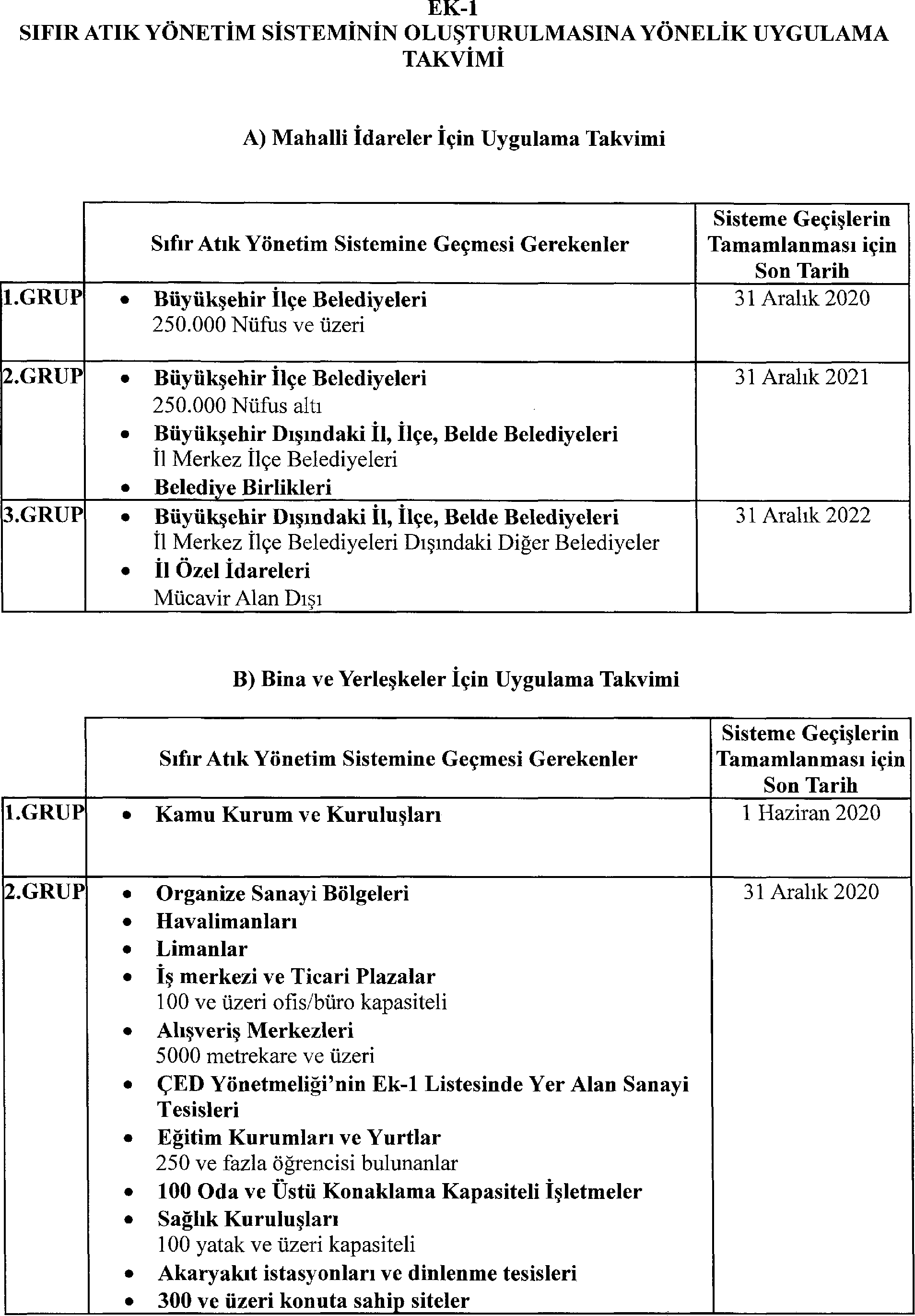 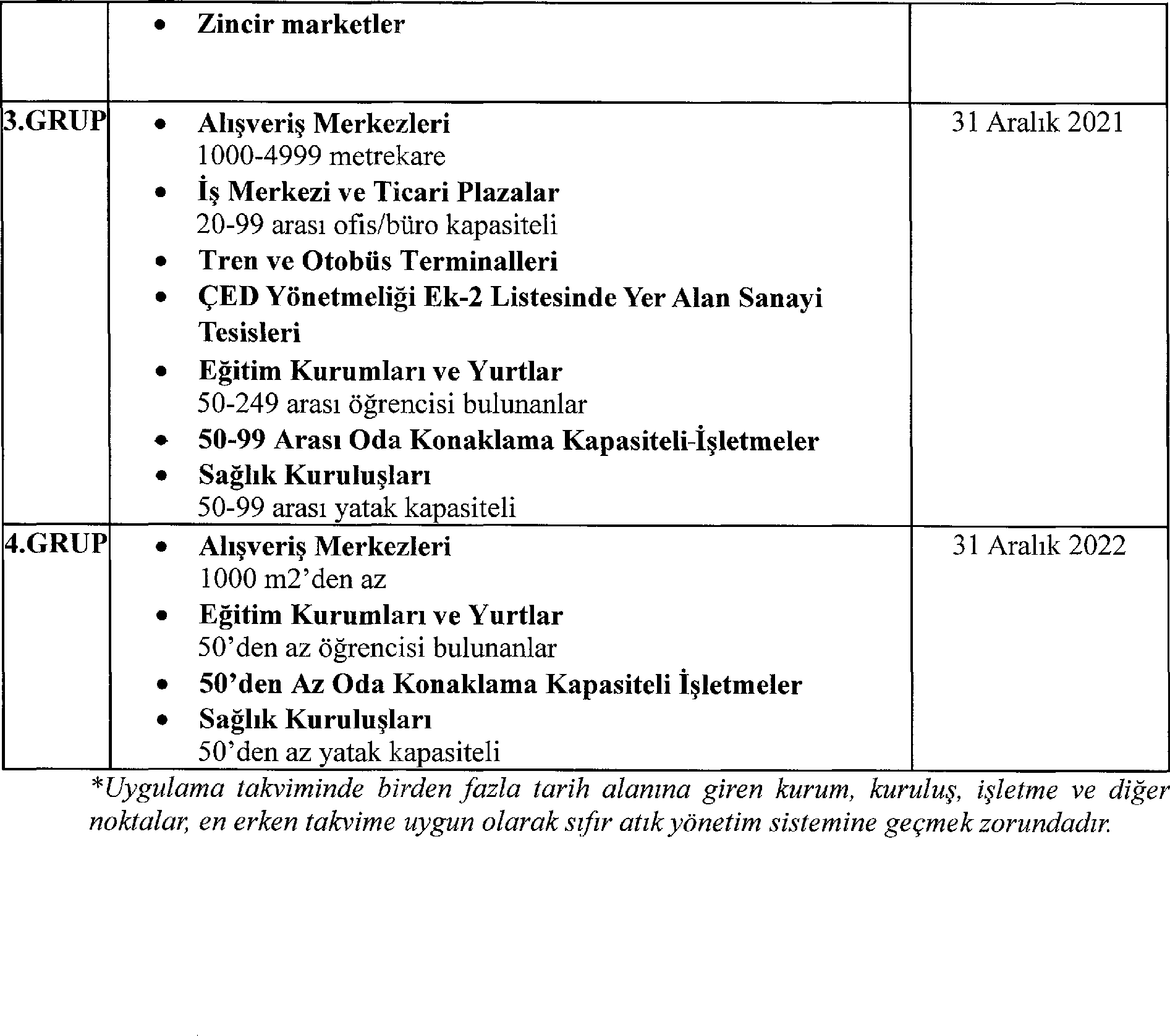 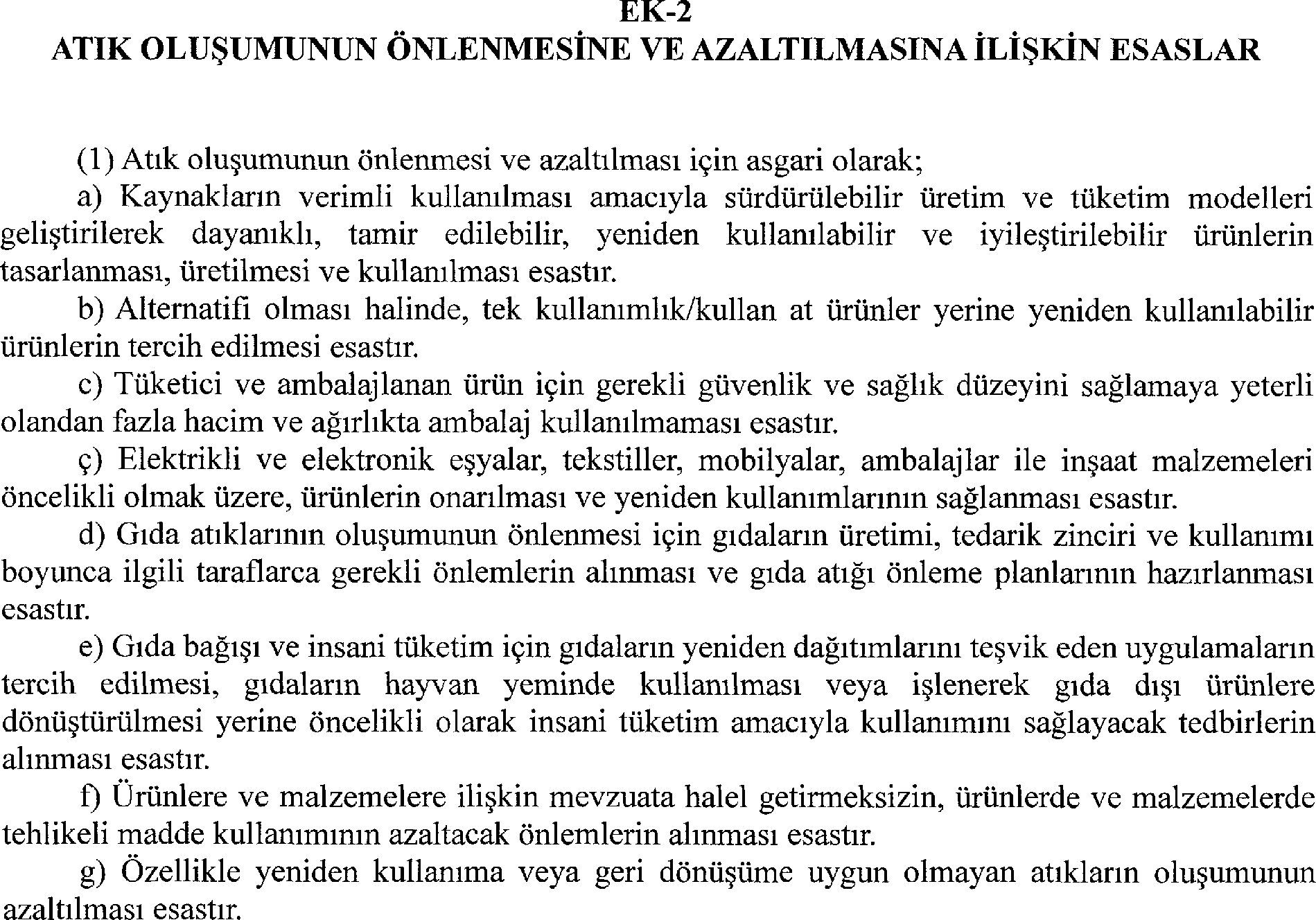 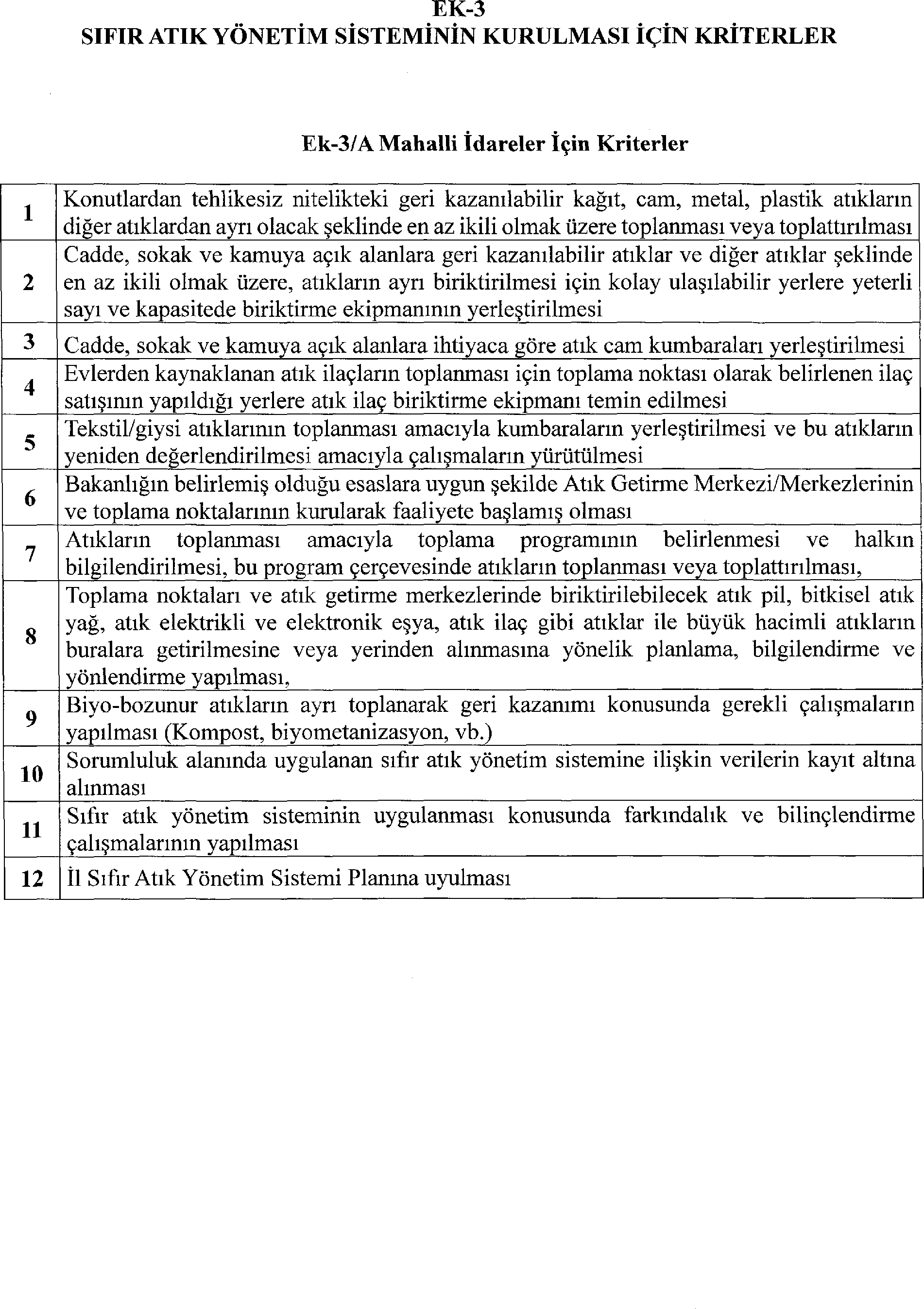 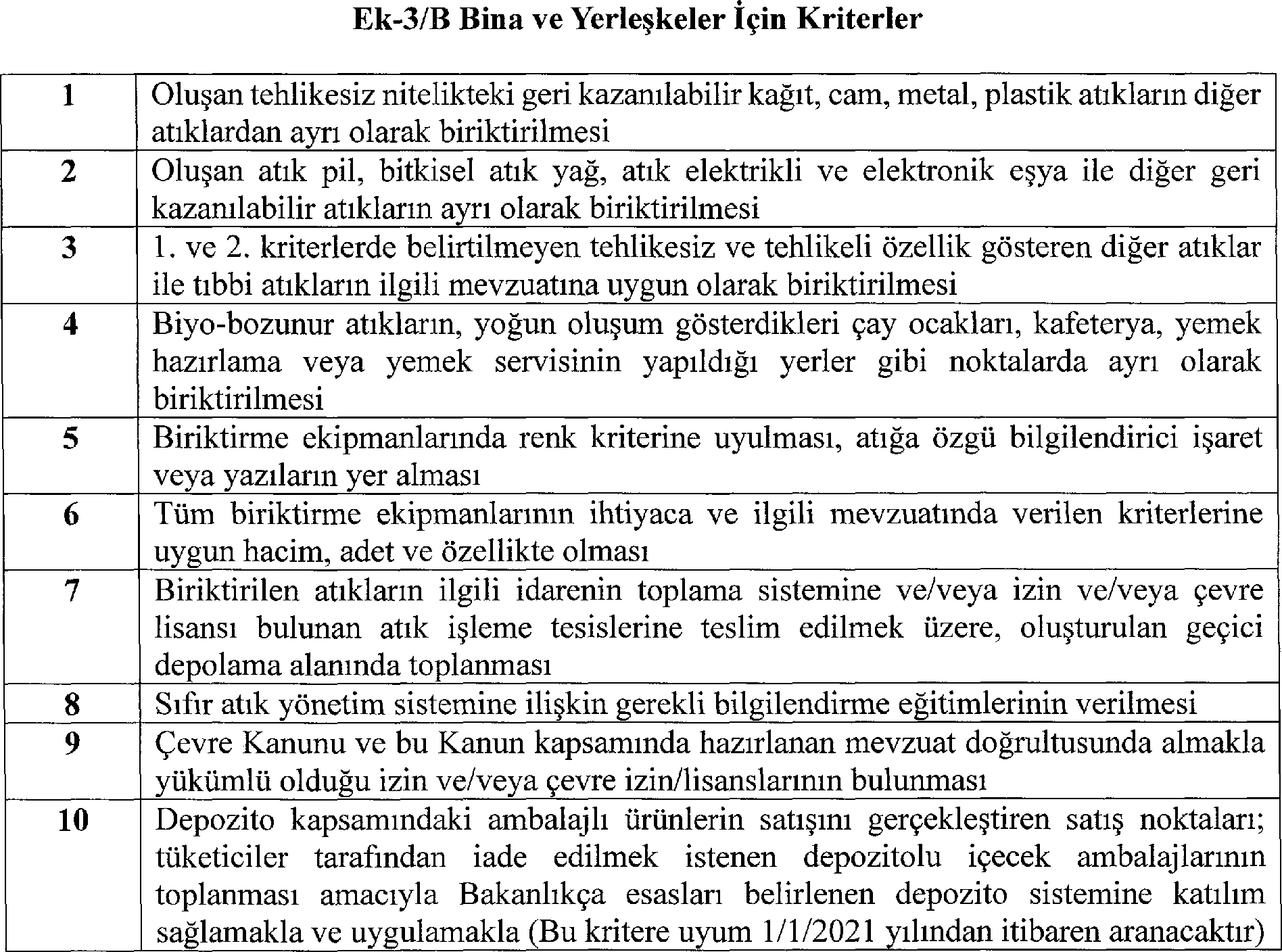 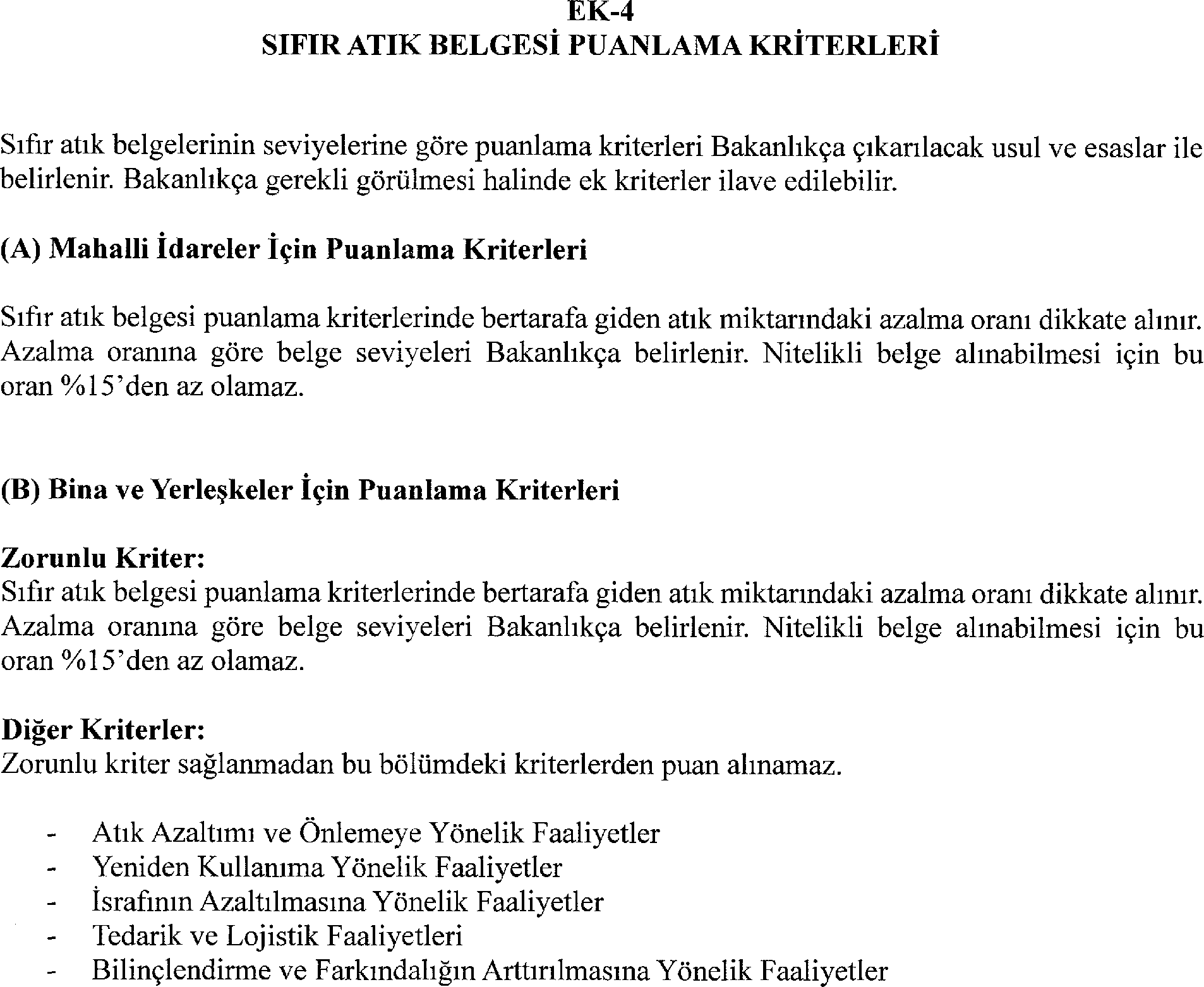 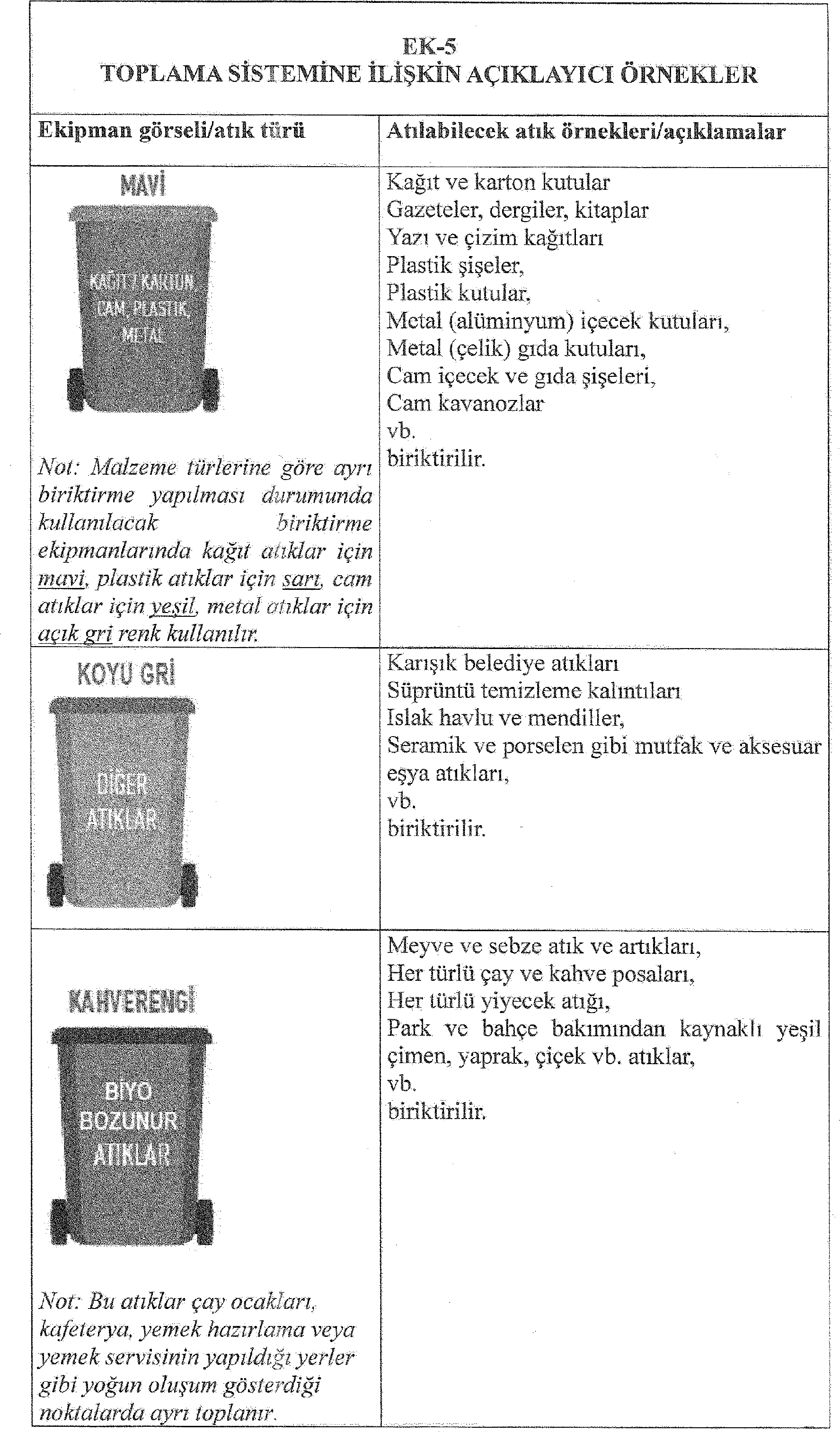 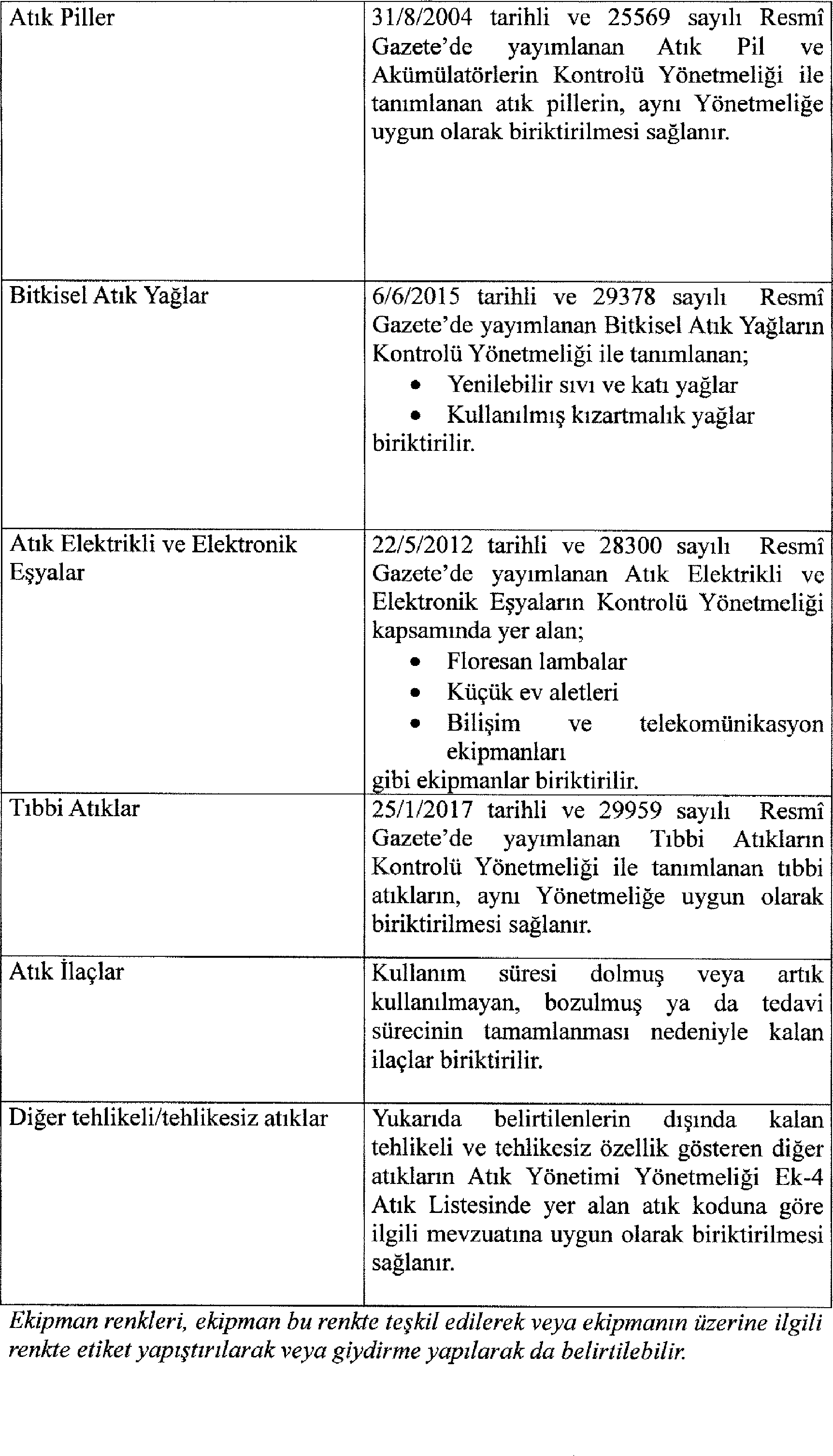 12 Temmuz 2019 CUMAResmî GazeteSayı : 30829YÖNETMELİKYÖNETMELİKYÖNETMELİKÇevre ve Şehircilik Bakanlığından:SIFIR ATIK YÖNETMELİĞİBİRİNCİ BÖLÜMAmaç, Kapsam, Dayanak ve TanımlarAmaçMADDE 1 – (1) Bu Yönetmeliğin amacı, hammadde ve doğal kaynakların etkin yönetimi ile sürdürülebilir kalkınma ilkeleri doğrultusunda atık yönetimi süreçlerinde çevre ve insan sağlığının ve tüm kaynakların korunmasını hedefleyen sıfır atık yönetim sisteminin kurulmasına, yaygınlaştırılmasına, geliştirilmesine, izlenmesine, finansmanına, kayıt altına alınarak belgelendirilmesine ilişkin genel ilke ve esasların belirlenmesidir.KapsamMADDE 2 – (1) Bu Yönetmelik, mahalli idareler ve EK-1 listede tanımlı diğer yerler ile gönüllülük esasına dayalı olarak sıfır atık yönetim sistemini kurmak isteyenler için sıfır atık yönetim sisteminin kurulmasına, izlenmesine, sıfır atık belgesi düzenlenmesine ilişkin esasları kapsar.(2) Sıfır atık yönetim sistemi kurulan yerlerde oluşan ve 2/4/2015 tarihli ve 29314 sayılı Resmî Gazete’de yayımlanan Atık Yönetimi Yönetmeliğinin EK-4 atık listesinde yer alan atıklar bu sistem kapsamındadır. Ancak, sanayi işletmelerinden kaynaklanan atıklardan içerik veya yapısal olarak evsel nitelikli atıklara benzer olanlar hariç olmak üzere, bu işletmelerin faaliyetleri sonucunda oluşan proses atıkları Bakanlıkça kriterleri belirleninceye kadar bu Yönetmelikte tanımlanan sıfır atık belgesi kapsamında değerlendirilmez.DayanakMADDE 3 – (1) Bu Yönetmelik, 9/8/1983 tarihli ve 2872 sayılı Çevre Kanunu’nun 8 inci, 11 inci, 12 nci ve 13 üncü maddelerine, 10/7/2018 tarihli ve 30474 sayılı Resmî Gazete’de yayımlanan 1 sayılı Cumhurbaşkanlığı Teşkilatı Hakkında Cumhurbaşkanlığı Kararnamesinin 97 nci, 103 üncü ve 104 üncü maddelerine dayanılarak hazırlanmıştır.TanımlarMADDE 4 – (1) Bu Yönetmelikte geçen;a) Atık: Üreticisi veya fiilen elinde bulunduran gerçek veya tüzel kişi tarafından çevreye atılan veya bırakılan ya da atılması zorunlu olan herhangi bir madde veya materyali,b) Atık azaltımı: Üretim, tüketim ve hizmet süreçlerinde planlanan önleme faaliyetleri doğrultusunda çevresel açıdan belirli ölçütlere, temel şart ve özelliklere göre alınacak tedbirler ile atık miktarının düşürülmesini,c) Atık getirme merkezi: Ayrı biriktirilen atıkların geri kazanıma ve/veya bertarafa gönderilmesi amacıyla bırakıldığı merkezleri,ç) Atık işleme tesisi: Ön işlem ve ara depolama tesisleri dahil aktarma istasyonları hariç olmak üzere, atıkları Atık Yönetimi Yönetmeliğinde yer alan EK-2/A ve EK-2/B’deki faaliyetlerle geri kazanan ve/veya bertaraf eden tesisi,d) Atık üreticisi: Faaliyetleri sonucu atık oluşumuna neden olan kişi, kurum, kuruluş ve işletme ve/veya atığın bileşiminde veya yapısında bir değişikliğe neden olacak ön işlem, karıştırma veya diğer işlemleri yapan herhangi bir gerçek ve/veya tüzel kişiyi,e) Bakanlık: Çevre ve Şehircilik Bakanlığını,f) Bina ve yerleşkeler: Bağımsız konut, ticari ya da hizmet birimlerini barındıran yapılar ile açık ya da kapalı sosyal donatılara sahip münferit yapıları da barındıran özerk yerleşimleri,g) Biriktirme ekipmanı: Atıkların türlerine göre biriktirildiği kumbara, konteyner ve benzeri ekipmanları,ğ) Biyo-bozunur atık: Biyolojik olarak bozunabilen park ve bahçe atıkları ile evler, ofisler, lokantalar, satış noktaları, kantinler, gıda hazırlama ve gıda işleme tesislerinden kaynaklanan gıda ve mutfak atıklarını,h) Çevre lisansı: 10/9/2014 tarihli ve 29115 sayılı Resmî Gazete’de yayımlanan Çevre İzin ve Lisans Yönetmeliğinde düzenlenen geçici faaliyet belgesi/çevre izin ve lisansı belgesini kapsayan lisansı,ı) Geçici depolama: Atıkların, işleme tesislerine ulaştırılmadan önce atık üreticisi tarafından güvenli bir şekilde bekletilmesini,i) Geçici depolama alanı: Atık Yönetimi Yönetmeliğinin 13 üncü maddesinde kriterleri belirlenmiş alanı,j) Geri dönüşüm: Enerji geri kazanımı ve yakıt olarak kullanımı ya da dolgu yapmak üzere atıkların tekrar işlenmesi hariç olmak üzere, organik maddelerin tekrar işlenmesi dahil atıkların işlenerek asıl kullanım amacı ya da diğer amaçlar doğrultusunda ürünlere, malzemelere ya da maddelere dönüştürüldüğü herhangi bir geri kazanım işlemini,k) Geri kazanım: Piyasada ya da bir tesiste kullanılan maddelerin yerine ikame edilmek üzere atıkların faydalı bir amaç için kullanıma hazır hale getirilmesinde yer alan ve Atık Yönetimi Yönetmeliğinin EK-2/B’sinde listelenen işlemleri,l) İl müdürlüğü: Çevre ve Şehircilik İl Müdürlüğünü,m) İl Sıfır Atık Yönetim Sistemi Planı: Bakanlıkça formatı belirlenen ve Mahalli Çevre Kurulu tarafından hazırlanan, il sınırlarında mahalli idarelerce uygulanacak sıfır atık yönetim sisteminin esaslarını içeren planı,n) Kaynakta ayrı biriktirme: Atıkların oluştuğu noktada ayrı olarak biriktirilmesini,o) Kent Konseyi: 8/10/2006 tarihli ve 26313 sayılı Resmî Gazete’de yayımlanan Kent Konseyi Yönetmeliği ile tanımlanan konseyi,ö) Kompost: Organik esaslı atıkların oksijenli veya oksijensiz ortamda ayrıştırılması suretiyle üretilen malzemeyi,p) Mahalli idare: Büyükşehir belediyeleri, büyükşehir ilçe belediyeleri, il, ilçe ve belde belediyeleri, belediye birlikleri ve il özel idarelerini,r) Önleme: Ürünlerin yeniden kullanılması veya kullanım ömürlerinin uzatılması ile atık miktarının azaltılması, ürün üretiminde zararlı maddelerin azaltımı ve üretilen atığın çevre ve insan sağlığı üzerindeki olumsuz etkilerinin en aza indirilmesine ilişkin herhangi bir madde ya da malzeme atık haline gelmeden önce alınacak tedbirleri,s) Sıfır atık: Üretim, tüketim ve hizmet süreçlerinde atık oluşumunun önlenmesi/azaltılması, yeniden kullanıma öncelik verilmesi, oluşan atıkların ise kaynağında ayrı biriktirilerek toplanması ve geri dönüşüm ve/veya geri kazanımının sağlanarak bertarafa gönderilecek atık miktarının azaltılması suretiyle çevre ve insan sağlığının ve tüm kaynakların korunmasını hedefleyen yaklaşımı,ş) Sıfır atık belgesi: Sıfır atık yönetim sistemlerini kuran mahalli idareler ile EK-1 listede tanımlı diğer yerlere ve gönüllülük esasına dayalı olarak sıfır atık yönetim sistemini kuranlara verilecek, nitelikleri Bakanlıkça belirlenen belgeyi,t) Sıfır atık belgesi sahibi: Sıfır atık belgesi verilen yerleri,u) Sıfır Atık Bilgi Sistemi: Sıfır atık yönetim sistemini uygulayacak yerleri kayıt altına almak, belgelemek, izlemek ve sistem kapsamında yönetilen atıkların izlenebilirliğini sağlamak amacıyla Bakanlıkça oluşturulan çevrimiçi sistemi,ü) Sıfır Atık Koordinasyon Kurulu: Bu Yönetmelik doğrultusunda yürütülen çalışmaları ve uygulamaları değerlendirmek, yönlendirmek, yaygınlaştırılmasını ve geliştirilmesini sağlamak amacıyla Bakanlık temsilcisinin başkanlığında toplanan kurulu,v) Sıfır atık yönetim sistemi: Atık oluşumunun önlenmesinden başlayarak, atıkların azaltılması, kaynağında ayrı biriktirilmesi, geçici depolanması, ayrı toplanması, taşınması ve işlenmesi süreçlerinin hepsini içine alan, fayda ve maliyet unsurları göz önünde bulundurularak oluşturulan yönetim sistemini,y) Stratejik plan: Mahalli idarelerce hazırlanması gereken, 24/12/2003 tarihli ve 5018 sayılı Kamu Malî Yönetimi ve Kontrol Kanununda tanımlanmış planı,z) Tehlikeli atık: Atık Yönetimi Yönetmeliğinin EK-3/A’sında yer alan tehlikeli özelliklerden birini ya da birden fazlasını taşıyan, aynı Yönetmeliğin EK-4’ünde altı haneli atık kodunun yanında yıldız (*) işareti bulunan, biriktirilmesi, toplanması, taşınması ve işlenmesinde özel hükümler bulunan atıkları,aa) Tehlikesiz atık: Atık Yönetimi Yönetmeliğinin EK-4 atık listesinde yıldız (*) işareti bulunmayan, tehlikelilik özelliği göstermeyen atıkları,bb) Toplama: Atıkların biriktirildiği yerlerden alınarak atık işleme tesislerine götürülmesi amacıyla taşınmasını,cc) Toplama noktası: Atıkların ayrı biriktirilmesi amacıyla biriktirme ekipmanlarının yerleştirildiği yerleri,çç) Yeniden kullanım: Ürünlerin ya da atık olmayan bileşenlerin tasarlandığı şekilde aynı amaçla kullanıldığı herhangi bir işlemi,ifade eder.İKİNCİ BÖLÜMGenel Esaslar, Görev, Yetki ve YükümlülüklerGenel esaslarMADDE 5 – (1) Üretim, tüketim ve hizmet süreçlerinde kaynakların verimli kullanılması amacıyla;a) EK-2’de verilen esaslar da dikkate alınarak atık oluşumunun önlenmesi,b) Atık oluşumunun önlenmesinin mümkün olmadığı durumlarda atıkların azaltılması,c) Ürün ve malzemelerin yeniden kullanım olanaklarının değerlendirilmesi,esastır.(2) Oluşan atıkların türlerine göre EK-5’te verilen açıklamalara uygun olarak biriktirilmesi ve geçici depolanması sırasında çevre ve insan sağlığına zarar vermeyecek şekilde gerekli önlemlerin alınması esastır.(3) Ayrı olarak biriktirilen atıkların karıştırılmadan toplanması ve öncelikle geri dönüşüm/geri kazanımlarının sağlanması, mümkün olmaması halinde ise çevre kirliliğine yol açmayacak şekilde nihai bertaraflarının sağlanması esastır.(4) Atıkların maddesel veya enerji geri kazanımı amacıyla kullanılarak ekonomiye kazandırılması yaklaşımının öncelikli tercih edilmesi ve düzenli depolamaya gönderilen atık miktarının azaltılması esastır.(5) Sıfır atık yönetim sistemi için idari, mali ve teknik açıdan verimlilik, sürdürülebilirlik ve halkın katılımı ilkeleri esas alınır.(6) Bakanlık ve il müdürlüğü koordinasyonunda ilgili kurum ve kuruluşların işbirliği içerisinde bulunarak sıfır atık yönetim sisteminin geliştirilmesi, yaygınlaştırılması, etkin bir şekilde uygulanması amacıyla bilinç ve farkındalık oluşturulması, çevreye duyarlı tutum, davranış ve faaliyetlerin teşvik edilerek desteklenmesi esastır.(7) Sıfır atık yönetim sistemi kapsamındaki faaliyetler ve bu faaliyetlere ilişkin olarak istenen bilgi ve belgeler için Sıfır Atık Bilgi Sistemi kullanılır. Askeri birlik ve askeri kurumların Sıfır Atık Bilgi Sistemine bildirmekle yükümlü oldukları bilgi ve belgeler Millî Savunma Bakanlığı, İçişleri Bakanlığı ve Genelkurmay Başkanlığınca yazılı olarak Bakanlığa bildirilebilir.(8) Mahalli idareler ile EK-1 listede tanımlı yerler ve gönüllülük esasına dayalı olarak sıfır atık yönetim sistemini kuracaklar tarafından bu Yönetmelikte tanımlanan kriterler doğrultusunda sıfır atık yönetim sisteminin kurulması, işletilmesi, geliştirilmesi ve izlenmesi esastır.(9) Bu Yönetmelik kapsamında sıfır atık yönetim sistemini kuranlarca, atıkların 2872 sayılı Kanun uyarınca çıkarılan mevzuat hükümlerine uygun olarak kaynağında ayrı biriktirilerek atık işleme tesislerine iletilmesinin sağlanması esastır.(10) Sıfır atık yönetim sistemi kurulan yerlerde bulunan gerçek ve tüzel kişiler, atıklarını dahil oldukları sıfır atık yönetim sistemi kriterlerine uygun olarak biriktirir.(11) Evlerden kaynaklanan atık ilaçlar, İl Sıfır Atık Yönetim Sistemi Planında toplama noktası olarak belirlenmiş olan ilaç satışı yapılan yerlerde ve atık getirme merkezlerinde toplanır.Bakanlığın görev ve yetkileriMADDE 6 – (1) Bakanlık;a) Sıfır atık yönetim sistemine ilişkin plan, program, politika ve hedefleri içeren Sıfır Atık Yönetimi Eylem Planını hazırlamak/hazırlatmakla, güncellemek/güncellenmesini sağlamakla, ulusal ve yerel ölçekte duyurulmasını sağlamakla ve yayımlamakla,b) Sıfır atık yönetim sisteminin; idari, mali ve teknik unsurları açısından tasarım ve planlama kriterlerini, değerlendirme unsurları ve uygulama esaslarını belirlemek/belirletmek, bu konuda kılavuz dokümanlar hazırlamak/hazırlatmakla,c) Sıfır atık yönetim sisteminin geliştirilmesi, iyileştirilmesi ve yaygınlaştırılmasına ilişkin program ve politikaları saptamak, eğitim ve farkındalık çalışmaları düzenlemek/düzenletmek, bu konularda kılavuz dokümanlar hazırlamak/hazırlatmakla,ç) Bu Yönetmeliğin uygulanmasına yönelik işbirliği ve koordinasyonu sağlamak, izleme ve denetim altyapısını oluşturmak ve gerekli idari tedbirleri almakla,d) Sıfır Atık Bilgi Sistemini hazırlamak/hazırlatmak, performans göstergeleri oluşturmak ve yayımlamakla,e) Sıfır atık yönetim sistemine ilişkin hususlarda ulusal ve uluslararası politikaların uygulanabilirliğini araştırmak, ilgili çalışmaları takip etmek, izlemek ve yürütmekle,f) Sıfır atık yönetim sistemine yönelik destek ve teşvik unsurlarını ve uygulamaya yönelik usul ve esasları belirlemekle,g) Sıfır Atık Koordinasyon Kurulunun oluşturulmasına ve işleyişine ilişkin usul ve esasları belirlemekle,ğ) Sanayi işletmelerinden kaynaklanan proses atıklarının sıfır atık belgesi kapsamında değerlendirilmesine yönelik kriterleri belirlemekle,h) Atık önlemeye ilişkin politikalar belirlemekle, atık önleme tedbirlerinin uygulanmasını izlemek ve değerlendirmekle,ı) İl Sıfır Atık Yönetim Sistemi Planı formatını belirlemekle,görevli ve yetkilidir.(2) Bakanlık gerekli gördüğü durumlarda birinci fıkrada belirtilen yetkilerinin bazılarını sınırlarını belirlemek kaydıyla il müdürlüklerine devredebilir.(3) Bakanlık gerekli gördüğü durumlarda il müdürlüklerinin sıfır atık belge başvurularının değerlendirilmesi ve sıfır atık belgesi düzenlenmesi/iptal edilmesi hususundaki görev ve yetkilerini değerlendirme kurum veya kuruluşlarına devredebilir. Bu hükmün uygulanmasına ilişkin usul ve esaslar Bakanlıkça belirlenir.(4) Bakanlık, sıfır atık yönetim sistemlerinin entegrasyonu ve koordinasyonunun sağlanması, İl Sıfır Atık Yönetim Sistemi Planının hazırlanması amacı ile illerde mahalli çevre kurullarında yapılacak çalışmalara ilişkin esasları belirler.İl müdürlüklerinin görev, yetki ve yükümlülükleriMADDE 7 – (1) İl müdürlükleri;a) Yetki sahaları içinde Bakanlıkça belirlenen usuller çerçevesinde bu Yönetmeliğin uygulanmasına yönelik işbirliği ve koordinasyonu sağlamak, izleme, denetim faaliyetlerini gerçekleştirmekle,b) Sıfır atık yönetim sisteminin uygulanmasında yerel ölçekte koordinasyonu sağlamak, izlemek ve süreç içerisinde teknik destek vermekle,c) Sıfır atık bilgi sistemini kullanmakla, yerel ölçekli kullanıcıların kullanımı için destek sağlamakla,ç) Sıfır atık yönetim sistemine geçenlerin ve geçme zorunluluğu olan yerlerin faaliyetlerini izlemekle, denetlemekle, aykırılık tespit edilmesi halinde 21 inci maddeyi uygulamakla ve Bakanlığa bilgi vermekle,d) Sıfır atık yönetim sistemi kapsamında yerel ölçekli eğitim ve bilgilendirme faaliyetleri düzenlenmesini koordine etmekle, bu faaliyetlere katkı ve katılım sağlamakla,e) İl Sıfır Atık Yönetim Sistemi Planının hazırlanması için mahalli çevre kurulu gündemini hazırlamak ve teknik destek sağlamakla,f) Sıfır atık bilgi sistemine kayıt ve beyanların yapılmasını sağlamak ve beyanların takibini yapmakla,g) Sıfır atık belge müracaatlarını değerlendirmek, uygun bulunanlara sıfır atık bilgi sistemi üzerinden sıfır atık belgesi düzenlemekle ve iptal etmekle,görevli ve yetkilidir.Mülki idari amirlerin görev, yetki ve yükümlülükleriMADDE 8 – (1) Mahallin en büyük mülki idari amiri;a) İl Sıfır Atık Yönetim Sistemi Planının Mahalli Çevre Kurulu tarafından belirlenecek komisyonca hazırlanmasını, gerekli görmesi halinde revize edilmesini ve mahalli çevre kurulunda karara bağlanmasını sağlar.b) İl sınırları içerisinde İl Sıfır Atık Yönetim Sistemi Planı doğrultusunda mahalli idarelerce sıfır atık yönetim sisteminin kurulması, uygulanması ve işbirliği içerisinde çalışılmasını temin eder.c) İl sınırları içerisinde uygulanan sıfır atık yönetim sisteminin izlenmesi ve tespit edilen aksaklıkların iyileştirilmesine yönelik çalışmaların belirlenmesi amacıyla mahalli çevre kurulunu toplar. Mahalli çevre kurulu tarafından, alınan karar ve tedbirlerin il düzeyinde uygulanması için programlar hazırlanır ve hazırlanan programların öngörülen sürelerde uygulanması sağlanır.Mahalli idarelerin görev, yetki ve yükümlülükleriMADDE 9 – (1) Büyükşehir belediyeleri;a) Büyükşehir entegre atık yönetim planını, İl Sıfır Atık Yönetim Sistemi Planına uyumlu hale getirmekle,b) İlçe belediyeleri tarafından yürütülen sıfır atık yönetim sistemi uygulamalarının iyileştirilmesi ve yaygınlaştırılması ile sıfır atık yönetim sistemine yönelik işbirliği ve koordinasyonu sağlamakla,yükümlüdür.(2) Büyükşehir ilçe belediyeleri, il, ilçe, belde belediyeleri, belediye birlikleri ve il özel idareleri;a) Tüm faaliyetlerinde bu Yönetmelikte belirtilen genel esaslara uymakla,b) Halkı, atıklarını ayırmaya ve ayrı biriktirmeye teşvik etmekle,c) Atık oluşumunun önlenmesi için israfı önlemeye teşvik edecek çalışmalarda bulunmakla,ç) Kaynağında ayrı biriktirilen atıkların birbirleriyle karıştırılmadan toplanmasına yönelik altyapıyı geliştirip yaygınlaştırmakla,d) Atık getirme merkezlerinde biriktirilen atıklar ile evlerden kaynaklanan atık ilaçların yönetimini sağlamakla,e) Toplanan atıkların öncelikli olarak maddesel geri dönüşüm ve diğer geri kazanım imkânlarının azami ölçekte değerlendirilmesini sağlamakla/sağlatmakla,f) Geri dönüşümü/geri kazanımı mümkün olmayan atıkların nihai bertaraf işlemlerinde düzenli depolama yöntemini son seçenek olarak değerlendirmekle,g) Sıfır atık yönetim sisteminin tasarım aşamasından başlayarak uygulamaların izlenmesi faaliyetlerini de içeren tüm süreci kent konseyi gündemine dahil etmekle,ğ) Sıfır atık yönetim sistemine geçiş süreci de dahil olmak üzere, mevcut atık yönetim hizmetlerinin sıfır atık yönetim sistemine entegre edilmesine yönelik program ve politikalarını belirleyerek bu hususları stratejik planlarına ve bütçelerine yansıtmakla,h) Yetkisi dahilinde sıfır atık yönetim sisteminin kurulması ve uygulanmasında EK-1 listede tanımlanan uygulama takvimine uyarak mevcut atık yönetim hizmetlerini bu sisteme entegre etmekle,ı) Sıfır atık yönetim sisteminin kurulması, işletilmesi ve izlenmesine yönelik olarak Bakanlıkça hazırlanan kılavuz doğrultusunda gerekli iş ve işlemleri gerçekleştirmekle, sisteme ilişkin tam maliyet esaslı tarifeleri belirlemekle ve uygulamakla,i) Kurulan sıfır atık yönetim sistemini konutlara ilanen duyurmakla, atıkların oluşturulan sistem doğrultusunda biriktirilmesini sağlamakla,j) Sıfır atık yönetim sisteminin yaygınlaştırılması ve bu konudaki farkındalığın arttırılmasına yönelik bilinçlendirme ve eğitim faaliyetleri yapmakla, bu kapsamda düzenlenen faaliyetlere katkı ve katılım sağlamakla,k) Belediyelerin mevcut atık yönetim hizmetleri ile belediye sınırlarında herhangi bir işletmeye bağlı olmaksızın atık toplayan kişilerin faaliyetlerini kent konseyi gündeminde değerlendirerek sosyal ve ekonomik koşullar göz önünde bulundurulmak sureti ile yerel ölçekli yapılabilecek uygulamalar için belediye meclislerine önerilerde bulunulmasını sağlamakla,l) Sıfır Atık Bilgi Sistemine kayıt olmak ve bu Yönetmelik kapsamındaki faaliyetlerine ilişkin olarak istenen bilgi ve belgeleri sisteme kaydetmekle,m) Toplanan tüm atıklara ilişkin veriler ile bu atıkların teslim edildiği yerlere ilişkin bilgileri Ocak ve Temmuz ayları olmak üzere yılda iki kez sıfır atık bilgi sistemi üzerinden bildirmekle,yükümlüdür.(3) Sıfır atık yönetim sisteminin kurulması ve sistemin sürdürülebilirliğinin sağlanması amacıyla EK-1 listede tanımlanan uygulama takviminde belirtilen, sisteme geçişlerin tamamlanması için verilen son tarihten önce;a) 1. Grupta tanımlanan mahalli idarelerde çevre yönetim birimi kurulur.b) 2. Grupta tanımlanan mahalli idarelerde en az 1 çevre görevlisi bulundurulur.c) 3. Grupta tanımlanan mahalli idarelerde çevre görevlisi bulundurulur ve/veya çevre danışmanlık hizmeti alınır.(4) Atık yönetimi amacıyla oluşturulan birliklere üye olunması veya diğer mahalli idarelerin hizmetlerinden faydalanılması halinde, bu Yönetmelik ile getirilen yükümlülükler birlik tüzüğü kapsamında üye olunan birlik veya hizmet alınan mahalli idare tarafından yerine getirilir.Sıfır atık yönetim sistemi kuran bina ve yerleşkelerin yükümlülükleriMADDE 10 – (1) Sıfır atık yönetim sistemini kuran bina ve yerleşkeler;a) Tüm faaliyetlerinde bu Yönetmelikte belirtilen genel esaslara uymakla,b) Sorumluluk alanları dahilindeki tüm kişi ve kuruluşları, atıklarını türlerine göre ayırmaya ve ayrı biriktirmeye teşvik etmekle,c) İsrafı önlemeye yönelik çalışmalarda bulunarak atık oluşumunun önlenmesini/azaltılmasını sağlamakla,ç) Kaynağında ayrı biriktirilen atıkların birbirleriyle karıştırılmadan ayrı olarak toplanmasına ve geçici depolanmasına yönelik altyapıyı oluşturmakla,d) Sıfır atık yönetim sisteminin kurulması ve uygulanmasında EK-1 listede tanımlanan uygulama takvimine uymakla,e) Sıfır atık yönetim sisteminin kurulması, işletilmesi ve izlenmesine yönelik olarak Bakanlıkça hazırlanan kılavuz doğrultusunda gerekli iş ve işlemleri gerçekleştirmekle ve mevcut atık yönetim hizmetlerini bu sisteme entegre etmekle,f) Sıfır atık yönetim sistemine geçiş süreci de dahil olmak üzere mevcut atık yönetim hizmetlerinin sıfır atık yönetim sistemine entegre edilmesine yönelik program ve politikaları belirleyerek ilgili talimatlarına yansıtmakla,g) Sıfır atık yönetim sisteminin tasarım aşamasından başlayarak uygulamaların izlenmesi faaliyetlerini de içeren tüm sürecin, sorumluluk alanı içerisindeki tüm kişi ve kuruluşların katılımı ile bütünlük ve uyum içinde yürütülmesini sağlamakla,ğ) Kurulan sıfır atık yönetim sistemini sorumluluk alanındaki tüm kişi ve kuruluşlara ilanen duyurmakla, atıkların oluşturulan sistem doğrultusunda biriktirilmesini sağlamakla,h) Sıfır atık yönetim sisteminin yaygınlaştırılması ve bu konudaki farkındalığın arttırılmasına yönelik bilinçlendirme ve eğitim faaliyetleri yapmakla, bu kapsamda düzenlenen faaliyetlere katkı ve katılım sağlamakla,ı) Sıfır Atık Bilgi Sistemine kayıt olmak ve bu Yönetmelik kapsamındaki faaliyetlerine ilişkin olarak istenen bilgi ve belgeleri sisteme kaydetmekle,i) Oluşan ve ayrı biriktirilen tüm atıklara ilişkin veriler ile bu atıkların teslim edildiği yerlere ilişkin bilgileri Ocak ve Temmuz ayları olmak üzere yılda iki kez sıfır atık bilgi sistemi üzerinden bildirmekle,yükümlüdür.(2) Sıfır atık yönetim sistemini kurmakla yükümlü olanlar ile sistemi gönüllü olarak kurmak isteyenler, sıfır atık yönetim sisteminin kurulması ve geliştirilmesinin sağlanması için danışmanlık hizmeti alabilirler. EK-4 doğrultusunda Bakanlıkça belirlenen puanlama kriterleri kapsamında platin belge almak isteyenlerin danışmanlık hizmetini almaları zorunludur. Sıfır atık yönetim sistemi kapsamında danışmanlık hizmeti verilmesine ilişkin esaslar Bakanlıkça belirlenir.(3) Atıkların toplanması, taşınması ve işlenmesine yönelik hizmet alımlarında ilgili idarelerin tam maliyet esaslı tarifelerine uyulur.(4) Sıfır atık yönetim sistemi kapsamında biriktirilen atıklar, mahalli idarelerin sıfır atık belgesi bulunması ve atıkları ayrı toplaması halinde mahalli idare tarafından kurulan toplama sistemine; mahalli idarenin sıfır atık belgesi bulunmaması halinde sıfır atık yönetim sistemi kapsamında biriktirilen atıklar Bakanlık ve/veya il müdürlüğünden gerekli izin ve/veya çevre lisansı almış atık işleme tesislerine verilebilir.(5) Platin sıfır atık belgesine sahip yerler, sıfır atık yönetim sistemi kapsamında gerçekleştirdikleri faaliyetleri, uygulamaları, sistem ile getirilen yenilikleri, sağlamış oldukları kazançları ve ileriye yönelik hedefleri de içeren sıfır atık yönetim sistemi sürdürülebilirlik raporlarını, platin belgenin alınmasını takip eden ikinci yılın sonuna kadar sıfır atık belgesini veren yetkili idareye sunar. Bu raporlar gelişmeler doğrultusunda iki yılda bir güncellenir.Organize sanayi bölgeleri ve havalimanlarının yükümlülükleriMADDE 11 – (1) Organize sanayi bölgesi yönetimleri ve havalimanı/terminal işletmecileri 10 uncu maddede verilen yükümlülüklere ilave olarak;a) Sınırları içerisinde sıfır atık yönetim sisteminin planlanması, kurulması, uygulanması ve izlenmesine yönelik gerekli koordinasyon ve işbirliğini sağlamakla,b) Sıfır atık yönetim sistemine geçiş süreci de dahil olmak üzere, mevcut atık yönetim hizmetlerinin sıfır atık yönetim sistemine entegre edilmesine yönelik planlama yapmakla, sınırları içerisindeki tüm kurum, kuruluş ve işletmelerin bu plana uymasını sağlamakla,yükümlüdür.(2) Organize sanayi bölgeleri ve havalimanları tarafından sorumluluk alanlarına göre atık toplama ve taşıma sistemleri oluşturulurken Bakanlıkça hazırlanan kılavuzlar esas alınır.ÜÇÜNCÜ BÖLÜMSıfır Atık Yönetim Sisteminin Kurulması ve Toplama Sistemine İlişkin EsaslarSıfır atık yönetim sistemini kurma yükümlülüğüMADDE 12 – (1) EK-1 listede yer alan bina ve yerleşkelerin uygulama takvimi doğrultusunda, sıfır atık yönetim sistemini kurarak uygulamaya geçmeleri zorunludur. Belirtilen tarihten sonra faaliyete geçen söz konusu yerler ise faaliyet başlangıç tarihinden itibaren bir yıl içerisinde sıfır atık yönetim sistemine geçerler.(2) Mahalli idareler ise EK-1 listede belirtilen uygulama takvimi doğrultusunda sıfır atık yönetim sistemine geçerler.(3) Sıfır atık yönetim sistemini kurma yükümlülüğü bulunanlar istemeleri halinde, EK-1 listedeki uygulama takviminde belirtilen tarihlerden önce sıfır atık yönetim sistemi kriterlerini sağlayarak uygulamaya geçebilirler.(4) Ortak bir yönetimi olan alışveriş merkezleri, iş merkezleri, terminaller gibi yerlerde tüm bina ve yerleşkeyi kapsayacak şekilde sıfır atık yönetim sistemine geçiş planlaması yapılır. Yapılan planlama doğrultusunda alan içerisindeki tüm kurum, kuruluş ve işletmeleri kapsayacak şekilde yönetimin koordinasyonunda sıfır atık yönetim sistemi kurularak eş zamanlı uygulamaya geçilir. Tüm kurum, kuruluş ve işletmeler bu plana dahil olmak zorundadır.(5) Ortak bir yönetimi olmayan, ancak aynı bina veya yerleşke içerisinde bulunan kurum, kuruluş, işletmeler sıfır atık yönetim sisteminin kurulması konusunda ortak hareket edebilirler.Sıfır atık yönetim sisteminin kurulmasıMADDE 13 – (1) Sıfır atık yönetim sisteminin kurulmasında mahalli idareler tarafından EK-3/A’da, bina ve yerleşkeler tarafından ise EK-3/B’de verilen kriterler sağlanır.(2) Sistemin kurulumu için izlenecek yol haritası aşağıda belirtilmiştir:a) Çalışma Ekibinin Belirlenmesi: Sıfır atık yönetim sisteminin kurulumundan uygulanmasına ve izlenmesine kadar olan süreci takip edecek sorumlu kişi veya kişiler ile çalışma ekipleri oluşturulur.b) Planlama Yapılması: Uygulanacak sıfır atık yönetim sisteminin en etkin şekilde yapılandırılması için, uygulamaya geçmeden önce yapılacaklara ilişkin planlama yapılır. Bu kapsamda;1) Mevcut Durum Tespiti: Tüm atıkların kaynağı, türü, miktarı, atık biriktirme, toplama ve taşıma yöntemleri, geçici depolama alanları, atıkların teslim edildiği yerlere ilişkin mevcut durum tespiti yapılır.2) İhtiyaç Analizi: Ayrı biriktirilecek atıklar için biriktirme ekipmanları ve geçici depolama alanı ihtiyaçları belirlenir.c) Eğitim/Bilinçlendirme Faaliyetleri ve Uygulamaya Geçilmesi: Farkındalığı arttırmak için eğitim/bilinçlendirme faaliyetleri yapılır ve sistem uygulanmaya başlanır.ç) İzleme, Kayıt Tutulması ve İyileştirme Faaliyetleri: Düzenli aralıklarla uygulamanın gerçekleştirilmesine ilişkin izleme çalışmaları yürütülür. Aksayan hususlar için önlemler alınır, gerekmesi halinde güncelleme yapılır. Ayrı biriktirilen atık miktarları, elde edilen kazanımlar gibi uygulamaya ilişkin çıktılar kayıt altında tutulur.Atıkların biriktirilmesi, toplanması ve biriktirme ekipmanlarının özellikleriMADDE 14 – (1) Sıfır atık yönetim sistemi kapsamında; evlerden ya da içerik veya yapısal olarak benzer olan ticari, endüstriyel işletmeler ile kurumlardan kaynaklanan tehlikesiz nitelikteki geri kazanılabilir kağıt, cam, metal, plastik atıklar diğer atıklardan farklı biriktirme ekipmanında biriktirilir ve ayrı olarak toplanır. Kağıt, cam, metal ve plastik atıklar tek bir ekipman içerisinde biriktirilebileceği gibi malzeme cinslerine göre ayrı biriktirme de yapılabilir.(2) Atık pil, bitkisel atık yağ, atık elektrikli ve elektronik eşya ile diğer geri kazanılabilir atıklar, atık ilaçlar ve büyük hacimli atıklar mahalli idarelerin toplama planına uygun olarak biriktirilerek yetkili idareye teslim edilir veya bu atıklar için oluşturulmuş toplama noktalarına, atık getirme merkezlerine ve/veya atık işleme tesislerine teslim edilir.(3) Kullanılacak biriktirme ekipmanlarında, ekipmanın rengi veya ekipman üzerindeki etiketlerde;a) Kağıt, cam, metal, plastik atıkların birlikte biriktirilmesi durumunda mavi, diğer atıklar için koyu gri renk kullanılır.b) Malzeme türlerine göre ayrı biriktirme yapılması durumunda kağıt atıklar için mavi, plastik atıklar için sarı, cam atıklar için yeşil, metal atıklar için açık gri renk kullanılır.c) Biyo-bozunur atıkların yoğun oluşum gösterdiği çay ocakları, kafeterya, yemek hazırlama veya yemek servisinin yapıldığı ve benzeri yerlerde, bu atıkların ayrı biriktirilmesi halinde kahverengi renk kullanılır.ç) Atık ilaçların toplanması için kullanılacak biriktirme ekipmanları; paslanmaz metal veya yüksek yoğunluklu plastik malzemeden yapılmış, kapaklı, kapakları kilitlenir, yükleme-boşaltma esnasında torbaların hasar görmesine veya delinmesine yol açabilecek keskin kenarları olmayan, yüklenmesi kolay, içerisine atık atıldıktan sonra tekrar alınmasına imkân vermeyecek şekilde teşkil edilir ve üzerinde “Atık İlaç” ibaresi bulunur.(4) Mahalli idareler tarafından konutlar ve kamuya açık alanlarda aşağıda yer alan hususlar çerçevesinde toplama gerçekleştirilir:a) Konutlardan toplama yapılırken kullanılacak biriktirme ekipmanlarında geri kazanılabilir atıklar için mavi, diğer atıklar için koyu gri renk kullanılır.b) Cadde, sokak ve kamuya açık alanlara en az ikili set halinde ekipmanlar yerleştirilir, bu ekipmanlarda mavi ve koyu gri renk kullanılır. İhtiyaca göre cam atıklar için yerleştirilecek ekipmanlarda yeşil renk kullanılır.c) Ekipmanların üzerinde hangi atıkların atılabileceği yazı ve/veya şekillerle belirtilir.(5) Atıkların biriktirilmesi ve toplanmasında EK-5’te verilen açıklamalara uygun olarak hareket edilir.(6) Bu maddede bahsi geçmeyen tehlikeli/tehlikesiz özellikteki diğer atıklar ile tıbbi atıkların yönetimi ilgili mevzuatı kapsamında sağlanarak sıfır atık yönetim sistemine dahil edilir.DÖRDÜNCÜ BÖLÜMSıfır Atık Belgesine İlişkin EsaslarSıfır atık belgesi nitelikleriMADDE 15 – (1) Sıfır atık belgesi, temel, gümüş, altın ve platin olmak üzere dört seviyede düzenlenir.(2) Temel seviyede sıfır atık belgesi için kriterler EK -3’te yer alır. Gümüş, altın ve platin sıfır atık belgeleri için puanlama kriterleri ise EK-4 doğrultusunda Bakanlıkça belirlenir.Sıfır atık belgesi alma yükümlülüğüMADDE 16 – (1) Sıfır atık yönetim sistemini kurmakla yükümlü EK-1 listedeki yerler, 17 nci maddede tanımlanan süreç doğrultusunda temel seviyede sıfır atık belgesi almak zorundadır. Diğer yerler ise talep etmeleri halinde temel seviyede belge almak için müracaatta bulunabilir.(2) Temel seviyede sıfır atık belgesine sahip yerlerden; il belediyeleri ve nüfusu elli binin üzerindeki ilçe belediyeleri, organize sanayi bölgeleri, alışveriş merkezleri, havalimanları, tren ve otobüs terminalleri, limanlar ile 50 oda ve üstü konaklama kapasiteli işletmeler gümüş, altın veya platin sıfır atık belgesini almakla yükümlüdür. Yükümlülüğü bulunan söz konusu yerler, temel seviyedeki sıfır atık belgesinin alınmasını takip eden on iki aylık süre sonunda gümüş, altın veya platin sıfır atık belgesi için müracaat ederler. Temel seviyede sıfır atık belgesine sahip diğer yerler ise talep etmeleri halinde gümüş, altın ve platin sıfır atık belgesi için başvuruda bulunabilirler.(3) 300 ve üzeri konuta sahip siteler hariç diğer konutlar belediyelerin sıfır atık yönetim sistemi içerisinde değerlendirilir; ayrıca sıfır atık belgesi düzenlenmez.(4) İçerisinde birden fazla kurum, kuruluş ve işletme barındıran ve ortak bir yönetimi olan bina ve yerleşkelere, içerisindeki tüm kurum, kuruluş ve işletmeleri kapsayacak şekilde seviyesine uygun tek bir sıfır atık belgesi düzenlenir. Ancak, organize sanayi bölgeleri ile havalimanları içerisindeki kurum, kuruluş ve işletmeler talep etmeleri halinde ayrıca münferit belge müracaatında bulunabilirler.(5) Ortak bir yönetimi olmayan, ancak sıfır atık yönetim sistemini birlikte kuran ve işleten, aynı bina veya yerleşke içerisinde bulunan kurum, kuruluş ve işletmeler münferit belge müracaatında bulunabileceği gibi seviyesine uygun tek bir sıfır atık belgesi için de müracaat edebilirler.Sıfır atık belgesine başvuru ve başvurunun değerlendirilmesiMADDE 17 – (1) Temel seviyedeki sıfır atık belgesi için;a) Belge başvurusu, EK-3’te yer alan kriterler doğrultusunda sıfır atık yönetim sistemini kuran bina ve yerleşkeler ile mahalli idareler için yapılır.b) Başvurular sıfır atık bilgi sistemi üzerinden yapılır. Başvuru esnasında, kurulan sisteme ilişkin sıfır atık bilgi sistemi üzerinden talep edilen bilgi ve belgelerin sunulması zorunludur. Bu bilgi ve belgelere yönelik talep edilen yazılı ve görsel her türlü doküman başvuru sahibi tarafından sıfır atık bilgi sistemine yüklenir. Gerekli görülmesi halinde ek bilgi ve belge talep edilebilir.c) Yapılan başvurular il müdürlüğü tarafından sıfır atık bilgi sistemi üzerinden otuz takvim günü içerisinde değerlendirilir. Gerekli görülmesi halinde yerinde incelemelerde bulunulur.ç) Söz konusu başvuruda herhangi bir eksiklik görülmesi halinde il müdürlüğü tarafından eksiklikler başvuru sahibine bildirilir. Bildirim tarihinden itibaren eksikliklerin otuz takvim günü içerisinde tamamlanarak sıfır atık bilgi sistemi üzerinden sunulması zorunludur. Eksiklikleri tamamlanan başvuru il müdürlüğü tarafından otuz takvim günü içerisinde değerlendirilir. Başvurunun uygun bulunmaması veya belirtilen süre içerisinde eksikliklerin tamamlanarak sıfır atık bilgi sistemi üzerinden sunulmaması halinde sıfır atık belge başvurusu reddedilir.d) Yapılan başvurunun il müdürlüğü tarafından değerlendirilmesi sonucunda EK-3’te yer alan kriterleri sağladığı ve herhangi bir bilgi/belge eksikliği bulunmadığı tespit edilen yerlere temel seviyede sıfır atık belgesi düzenlenir.(2) Gümüş, altın, platin seviyelerindeki sıfır atık belgesi için;a) 16 ncı maddenin ikinci fıkrasında yükümlülüğü bulunan yerler, temel seviyedeki sıfır atık belgesinin alınmasını takip eden on iki aylık sürenin tamamlanmasına müteakip otuz takvim günü içerisinde, bir yıllık çalışmaya istinaden EK-4 doğrultusunda belirlenen puanlama kriterlerine esas bilgi ve belgeleri sıfır atık bilgi sistemine yükleyerek müracaat etmek zorundadırlar. Diğer yerler ise talep etmeleri halinde bu belgeler için başvuruda bulunabilirler.b) Yapılan başvuruların değerlendirilmesi için en az üç il müdürlüğü personelinden oluşan bir komisyon oluşturulur. Komisyon tarafından puanlamaya esas kriterlere ilişkin sıfır atık bilgi sistemi üzerinden sunulan bilgi ve belgeler otuz takvim günü içerisinde incelenerek başvurunun uygunluğu değerlendirilir.c) Uygun bulunmayan başvurular sıfır atık bilgi sistemi üzerinden iade edilir.ç) Başvurunun uygun bulunması halinde başvuru sahibi bilgilendirilerek otuz takvim günü içerisinde komisyon tarafından belirlenen tarihte yerinde inceleme yapılır. Yerinde inceleme esnasında komisyon üyelerine puanlama kriterlerine esas yapılan çalışmalara ilişkin bir sunum yapılır.d) Komisyon üyelerince yapılan yerinde inceleme sonucunda puanlama yapılır. Gümüş, altın veya platin sıfır atık belgesi seviyelerinden herhangi biri için gerekli puanın sağlanmadığının tespiti halinde başvuru sahibine iyileştirme yapılması gerektiği bildirilir.e) Bildirimin yapıldığı tarihten itibaren otuz takvim günü içerisinde başvuru sahibi tarafından, yapılan iyileştirmelerin sıfır atık bilgi sistemi üzerinden sunulması zorunludur. Sunulan iyileştirmeler komisyon tarafından sıfır atık bilgi sistemi üzerinden otuz takvim günü içerisinde değerlendirilir. Gerekli görülmesi halinde yerinde incelemelerde bulunulur. Yapılan değerlendirme sonucunda üç seviyeden herhangi biri için gerekli puanın sağlanmadığının tespiti halinde başvuru iade edilir.f) Komisyon tarafından yapılan puanlamanın belge almak için yeterli olması halinde elde edilen puana göre gümüş, altın veya platin sıfır atık belgesi düzenlenir.g) Belge seviyesinin arttırılmasının talep edilmesi halinde, talep sahibi tarafından puanlamaya esas gerekli bilgi ve belgeler sıfır atık bilgi sistemine aktarılarak yeni kayıt oluşturulur ve bu fıkrada tanımlanan belge süreci yeniden başlar. Yapılacak değerlendirme sonucunda uygun bulunması durumunda belgenin seviyesi yükseltilerek, yeni seviyeye uygun sıfır atık belgesi düzenlenir.(3) Sıfır atık belgelerinin geçerliliği beş yıldır. Belge alma yükümlülüğü bulunan yerler, belgenin geçerlilik süresi dolmadan üç ay önce belgenin yenilenmesi için başvuruda bulunurlar ve belge süreci yeniden başlar.(4) Sıfır atık belgesi verilmesi, seviyesinin arttırılması, yenilenmesi ve güncellenmesi için ödenecek bedel her yıl Bakanlık tarafından belirlenir.Sıfır atık belge esaslarına aykırılık, adres ve diğer değişiklik durumları ve belgenin iptaliMADDE 18 – (1) Sıfır atık bilgi sistemi üzerinden yapılması gereken beyanları yapmayanlar ile denetimler sırasında sıfır atık yönetim sistemini uygulamadığı ve verilen belgenin sürekliliğini sağlamadığı tespit edilen yerlere, idari yaptırım öngörülen fiillerin tespiti halinde idari yaptırım uygulanmasını müteakip doksan takvim günü iyileştirme süresi verilir. Verilen süre sonunda;a) Gerekli iyileştirmenin mevcut belge seviyesinin sürekliliğini sağlayacak düzeyde olduğu tespit edilen yerlerin sıfır atık belgesi geçerliliğini sürdürür.b) Gerekli iyileştirmenin mevcut belge seviyesinin sürekliliğini sağlayacak düzeyde olmadığı tespit edilen yerlerin sıfır atık belgesi iptal edilir.(2) Sıfır atık belgesinin alınmasına esas teşkil eden ve sıfır atık bilgi sistemi üzerinden sunulan bilgi ve belgelerde değişiklik olması halinde değişikliği takip eden otuz takvim günü içerisinde sıfır atık bilgi sistemi üzerinden gerekli bildirimde bulunulur ve belge geçerliliğini korur. Verilen süre içerisinde değişiklik durumlarının bildirilmemesinin tespiti halinde, sıfır atık belgesi iptal edilir.(3) Uygulamada değişiklik olması halinde söz konusu değişiklikler mevcut uygulamayı aksatmayacak şekilde sıfır atık yönetim sistemine entegre edilerek, değişikliği takip eden otuz takvim günü içerisinde sıfır atık bilgi sistemi üzerinden gerekli bildirimde bulunulur ve belge geçerliliğini korur. Verilen süre içerisinde değişiklik durumlarının bildirilmemesinin tespiti halinde, sıfır atık belgesi iptal edilir.(4) Sıfır atık yönetim sistemi uygulanan bina ve yerleşkelerden taşınılması durumunda, değişikliği takip eden otuz takvim günü içerisinde gerekli bildirimde bulunulur ve sıfır atık belgesi iptal edilir.(5) Belge alma yükümlülüğü bulunan yerlerden belgesi iptal edilenlerin;a) Farklı bina ve yerleşkelere taşınması durumunda taşınma tarihini takip eden yüz seksen takvim günü içerisinde,b) Diğer belge iptal durumlarında ise belge iptal tarihini takip eden otuz takvim günü içerisinde,yeniden belge başvurusunda bulunmaları zorunludur.Sıfır atık belgesine sahip yerlerin denetimi ve izlenmesiMADDE 19 – (1) Sıfır atık belgesine sahip yerler il müdürlükleri tarafından belge geçerlilik süresi içerisinde asgari bir defa denetlenir.(2) Yapılan denetimlerde, belge sahibi yerlerin bu Yönetmelikte belirlenmiş belge esaslarına ve kriterlerine uygun olarak faaliyetlerini sürdürüp sürdürmediği kontrol edilir.(3) Yapılan denetimde uygunsuzluğun tespiti durumunda 18 inci ve/veya 21 inci maddede belirtilen hükümler uygulanır.(4) Türk Silahlı Kuvvetleri bağlısı birlik ve kurumların bu Yönetmeliğe uygunluğu 24/7/2009 tarihli ve 27298 sayılı Resmî Gazete’de yayımlanan Türk Silahlı Kuvvetleri Çevre Denetimi Yönetmeliği çerçevesinde denetlenir.BEŞİNCİ BÖLÜMÇeşitli ve Son HükümlerSıfır atık koordinasyon kuruluMADDE 20 – (1) Sıfır atık koordinasyon kurulu;a) Bakanlık tarafından belirlenen kamu kurum/kuruluşları ve ilgili sektör temsilcilerinden oluşur.b) Yılda en az bir kere Bakanlığın belirleyeceği gündemle Bakanlık temsilcisinin başkanlığında toplanır. Kurulun sekretarya hizmetleri, Bakanlık tarafından yürütülür. Toplantı yer ve zamanı ile gündemine ilişkin hususlar, toplantı tarihinden en az on beş gün önce Bakanlık tarafından ilgili temsilcilere bildirilir.c) Bu Yönetmelik doğrultusunda yürütülen çalışmaları ve uygulamaları değerlendirerek tavsiye kararları alır.ç) Bakanlıkça belirlenen çalışma usul ve esaslarına göre çalışmalarını yürütür.İdari yaptırımMADDE 21 – (1) Bu Yönetmelik kapsamında yürütülen iş ve işlemlerde 2872 sayılı Kanunda, 10/7/2004 tarihli ve 5216 sayılı Büyükşehir Belediyesi Kanununda, 3/7/2005 tarihli ve 5393 sayılı Belediye Kanununda, 30/3/2005 tarihli ve 5326 sayılı Kabahatler Kanununda ve ilgili diğer mevzuatta idari yaptırım öngörülen fiillerin tespiti halinde yetkili mercilerce idari yaptırım uygulanır.İl sıfır atık yönetim sistemi planının hazırlanmasıGEÇİCİ MADDE 1 – (1) İl mahalli çevre kurulları 8 inci maddenin birinci fıkrasının (a) bendinde belirtilen İl Sıfır Atık Yönetim Sistemi Planını bu Yönetmeliğin yayımı tarihini takip eden altı ay içerisinde hazırlanmasını sağlayarak karara bağlamakla yükümlüdür.YürürlükMADDE 22 – (1) Bu Yönetmeliğin;a) 15 inci, 16 ncı, 17 nci, 18 inci ve 19 uncu maddeleri yayımı tarihinden altı ay sonra,b) Diğer hükümleri yayımı tarihinde,yürürlüğe girer.YürütmeMADDE 23 – (1) Bu Yönetmelik hükümlerini Çevre ve Şehircilik Bakanı yürütür.Çevre ve Şehircilik Bakanlığından:SIFIR ATIK YÖNETMELİĞİBİRİNCİ BÖLÜMAmaç, Kapsam, Dayanak ve TanımlarAmaçMADDE 1 – (1) Bu Yönetmeliğin amacı, hammadde ve doğal kaynakların etkin yönetimi ile sürdürülebilir kalkınma ilkeleri doğrultusunda atık yönetimi süreçlerinde çevre ve insan sağlığının ve tüm kaynakların korunmasını hedefleyen sıfır atık yönetim sisteminin kurulmasına, yaygınlaştırılmasına, geliştirilmesine, izlenmesine, finansmanına, kayıt altına alınarak belgelendirilmesine ilişkin genel ilke ve esasların belirlenmesidir.KapsamMADDE 2 – (1) Bu Yönetmelik, mahalli idareler ve EK-1 listede tanımlı diğer yerler ile gönüllülük esasına dayalı olarak sıfır atık yönetim sistemini kurmak isteyenler için sıfır atık yönetim sisteminin kurulmasına, izlenmesine, sıfır atık belgesi düzenlenmesine ilişkin esasları kapsar.(2) Sıfır atık yönetim sistemi kurulan yerlerde oluşan ve 2/4/2015 tarihli ve 29314 sayılı Resmî Gazete’de yayımlanan Atık Yönetimi Yönetmeliğinin EK-4 atık listesinde yer alan atıklar bu sistem kapsamındadır. Ancak, sanayi işletmelerinden kaynaklanan atıklardan içerik veya yapısal olarak evsel nitelikli atıklara benzer olanlar hariç olmak üzere, bu işletmelerin faaliyetleri sonucunda oluşan proses atıkları Bakanlıkça kriterleri belirleninceye kadar bu Yönetmelikte tanımlanan sıfır atık belgesi kapsamında değerlendirilmez.DayanakMADDE 3 – (1) Bu Yönetmelik, 9/8/1983 tarihli ve 2872 sayılı Çevre Kanunu’nun 8 inci, 11 inci, 12 nci ve 13 üncü maddelerine, 10/7/2018 tarihli ve 30474 sayılı Resmî Gazete’de yayımlanan 1 sayılı Cumhurbaşkanlığı Teşkilatı Hakkında Cumhurbaşkanlığı Kararnamesinin 97 nci, 103 üncü ve 104 üncü maddelerine dayanılarak hazırlanmıştır.TanımlarMADDE 4 – (1) Bu Yönetmelikte geçen;a) Atık: Üreticisi veya fiilen elinde bulunduran gerçek veya tüzel kişi tarafından çevreye atılan veya bırakılan ya da atılması zorunlu olan herhangi bir madde veya materyali,b) Atık azaltımı: Üretim, tüketim ve hizmet süreçlerinde planlanan önleme faaliyetleri doğrultusunda çevresel açıdan belirli ölçütlere, temel şart ve özelliklere göre alınacak tedbirler ile atık miktarının düşürülmesini,c) Atık getirme merkezi: Ayrı biriktirilen atıkların geri kazanıma ve/veya bertarafa gönderilmesi amacıyla bırakıldığı merkezleri,ç) Atık işleme tesisi: Ön işlem ve ara depolama tesisleri dahil aktarma istasyonları hariç olmak üzere, atıkları Atık Yönetimi Yönetmeliğinde yer alan EK-2/A ve EK-2/B’deki faaliyetlerle geri kazanan ve/veya bertaraf eden tesisi,d) Atık üreticisi: Faaliyetleri sonucu atık oluşumuna neden olan kişi, kurum, kuruluş ve işletme ve/veya atığın bileşiminde veya yapısında bir değişikliğe neden olacak ön işlem, karıştırma veya diğer işlemleri yapan herhangi bir gerçek ve/veya tüzel kişiyi,e) Bakanlık: Çevre ve Şehircilik Bakanlığını,f) Bina ve yerleşkeler: Bağımsız konut, ticari ya da hizmet birimlerini barındıran yapılar ile açık ya da kapalı sosyal donatılara sahip münferit yapıları da barındıran özerk yerleşimleri,g) Biriktirme ekipmanı: Atıkların türlerine göre biriktirildiği kumbara, konteyner ve benzeri ekipmanları,ğ) Biyo-bozunur atık: Biyolojik olarak bozunabilen park ve bahçe atıkları ile evler, ofisler, lokantalar, satış noktaları, kantinler, gıda hazırlama ve gıda işleme tesislerinden kaynaklanan gıda ve mutfak atıklarını,h) Çevre lisansı: 10/9/2014 tarihli ve 29115 sayılı Resmî Gazete’de yayımlanan Çevre İzin ve Lisans Yönetmeliğinde düzenlenen geçici faaliyet belgesi/çevre izin ve lisansı belgesini kapsayan lisansı,ı) Geçici depolama: Atıkların, işleme tesislerine ulaştırılmadan önce atık üreticisi tarafından güvenli bir şekilde bekletilmesini,i) Geçici depolama alanı: Atık Yönetimi Yönetmeliğinin 13 üncü maddesinde kriterleri belirlenmiş alanı,j) Geri dönüşüm: Enerji geri kazanımı ve yakıt olarak kullanımı ya da dolgu yapmak üzere atıkların tekrar işlenmesi hariç olmak üzere, organik maddelerin tekrar işlenmesi dahil atıkların işlenerek asıl kullanım amacı ya da diğer amaçlar doğrultusunda ürünlere, malzemelere ya da maddelere dönüştürüldüğü herhangi bir geri kazanım işlemini,k) Geri kazanım: Piyasada ya da bir tesiste kullanılan maddelerin yerine ikame edilmek üzere atıkların faydalı bir amaç için kullanıma hazır hale getirilmesinde yer alan ve Atık Yönetimi Yönetmeliğinin EK-2/B’sinde listelenen işlemleri,l) İl müdürlüğü: Çevre ve Şehircilik İl Müdürlüğünü,m) İl Sıfır Atık Yönetim Sistemi Planı: Bakanlıkça formatı belirlenen ve Mahalli Çevre Kurulu tarafından hazırlanan, il sınırlarında mahalli idarelerce uygulanacak sıfır atık yönetim sisteminin esaslarını içeren planı,n) Kaynakta ayrı biriktirme: Atıkların oluştuğu noktada ayrı olarak biriktirilmesini,o) Kent Konseyi: 8/10/2006 tarihli ve 26313 sayılı Resmî Gazete’de yayımlanan Kent Konseyi Yönetmeliği ile tanımlanan konseyi,ö) Kompost: Organik esaslı atıkların oksijenli veya oksijensiz ortamda ayrıştırılması suretiyle üretilen malzemeyi,p) Mahalli idare: Büyükşehir belediyeleri, büyükşehir ilçe belediyeleri, il, ilçe ve belde belediyeleri, belediye birlikleri ve il özel idarelerini,r) Önleme: Ürünlerin yeniden kullanılması veya kullanım ömürlerinin uzatılması ile atık miktarının azaltılması, ürün üretiminde zararlı maddelerin azaltımı ve üretilen atığın çevre ve insan sağlığı üzerindeki olumsuz etkilerinin en aza indirilmesine ilişkin herhangi bir madde ya da malzeme atık haline gelmeden önce alınacak tedbirleri,s) Sıfır atık: Üretim, tüketim ve hizmet süreçlerinde atık oluşumunun önlenmesi/azaltılması, yeniden kullanıma öncelik verilmesi, oluşan atıkların ise kaynağında ayrı biriktirilerek toplanması ve geri dönüşüm ve/veya geri kazanımının sağlanarak bertarafa gönderilecek atık miktarının azaltılması suretiyle çevre ve insan sağlığının ve tüm kaynakların korunmasını hedefleyen yaklaşımı,ş) Sıfır atık belgesi: Sıfır atık yönetim sistemlerini kuran mahalli idareler ile EK-1 listede tanımlı diğer yerlere ve gönüllülük esasına dayalı olarak sıfır atık yönetim sistemini kuranlara verilecek, nitelikleri Bakanlıkça belirlenen belgeyi,t) Sıfır atık belgesi sahibi: Sıfır atık belgesi verilen yerleri,u) Sıfır Atık Bilgi Sistemi: Sıfır atık yönetim sistemini uygulayacak yerleri kayıt altına almak, belgelemek, izlemek ve sistem kapsamında yönetilen atıkların izlenebilirliğini sağlamak amacıyla Bakanlıkça oluşturulan çevrimiçi sistemi,ü) Sıfır Atık Koordinasyon Kurulu: Bu Yönetmelik doğrultusunda yürütülen çalışmaları ve uygulamaları değerlendirmek, yönlendirmek, yaygınlaştırılmasını ve geliştirilmesini sağlamak amacıyla Bakanlık temsilcisinin başkanlığında toplanan kurulu,v) Sıfır atık yönetim sistemi: Atık oluşumunun önlenmesinden başlayarak, atıkların azaltılması, kaynağında ayrı biriktirilmesi, geçici depolanması, ayrı toplanması, taşınması ve işlenmesi süreçlerinin hepsini içine alan, fayda ve maliyet unsurları göz önünde bulundurularak oluşturulan yönetim sistemini,y) Stratejik plan: Mahalli idarelerce hazırlanması gereken, 24/12/2003 tarihli ve 5018 sayılı Kamu Malî Yönetimi ve Kontrol Kanununda tanımlanmış planı,z) Tehlikeli atık: Atık Yönetimi Yönetmeliğinin EK-3/A’sında yer alan tehlikeli özelliklerden birini ya da birden fazlasını taşıyan, aynı Yönetmeliğin EK-4’ünde altı haneli atık kodunun yanında yıldız (*) işareti bulunan, biriktirilmesi, toplanması, taşınması ve işlenmesinde özel hükümler bulunan atıkları,aa) Tehlikesiz atık: Atık Yönetimi Yönetmeliğinin EK-4 atık listesinde yıldız (*) işareti bulunmayan, tehlikelilik özelliği göstermeyen atıkları,bb) Toplama: Atıkların biriktirildiği yerlerden alınarak atık işleme tesislerine götürülmesi amacıyla taşınmasını,cc) Toplama noktası: Atıkların ayrı biriktirilmesi amacıyla biriktirme ekipmanlarının yerleştirildiği yerleri,çç) Yeniden kullanım: Ürünlerin ya da atık olmayan bileşenlerin tasarlandığı şekilde aynı amaçla kullanıldığı herhangi bir işlemi,ifade eder.İKİNCİ BÖLÜMGenel Esaslar, Görev, Yetki ve YükümlülüklerGenel esaslarMADDE 5 – (1) Üretim, tüketim ve hizmet süreçlerinde kaynakların verimli kullanılması amacıyla;a) EK-2’de verilen esaslar da dikkate alınarak atık oluşumunun önlenmesi,b) Atık oluşumunun önlenmesinin mümkün olmadığı durumlarda atıkların azaltılması,c) Ürün ve malzemelerin yeniden kullanım olanaklarının değerlendirilmesi,esastır.(2) Oluşan atıkların türlerine göre EK-5’te verilen açıklamalara uygun olarak biriktirilmesi ve geçici depolanması sırasında çevre ve insan sağlığına zarar vermeyecek şekilde gerekli önlemlerin alınması esastır.(3) Ayrı olarak biriktirilen atıkların karıştırılmadan toplanması ve öncelikle geri dönüşüm/geri kazanımlarının sağlanması, mümkün olmaması halinde ise çevre kirliliğine yol açmayacak şekilde nihai bertaraflarının sağlanması esastır.(4) Atıkların maddesel veya enerji geri kazanımı amacıyla kullanılarak ekonomiye kazandırılması yaklaşımının öncelikli tercih edilmesi ve düzenli depolamaya gönderilen atık miktarının azaltılması esastır.(5) Sıfır atık yönetim sistemi için idari, mali ve teknik açıdan verimlilik, sürdürülebilirlik ve halkın katılımı ilkeleri esas alınır.(6) Bakanlık ve il müdürlüğü koordinasyonunda ilgili kurum ve kuruluşların işbirliği içerisinde bulunarak sıfır atık yönetim sisteminin geliştirilmesi, yaygınlaştırılması, etkin bir şekilde uygulanması amacıyla bilinç ve farkındalık oluşturulması, çevreye duyarlı tutum, davranış ve faaliyetlerin teşvik edilerek desteklenmesi esastır.(7) Sıfır atık yönetim sistemi kapsamındaki faaliyetler ve bu faaliyetlere ilişkin olarak istenen bilgi ve belgeler için Sıfır Atık Bilgi Sistemi kullanılır. Askeri birlik ve askeri kurumların Sıfır Atık Bilgi Sistemine bildirmekle yükümlü oldukları bilgi ve belgeler Millî Savunma Bakanlığı, İçişleri Bakanlığı ve Genelkurmay Başkanlığınca yazılı olarak Bakanlığa bildirilebilir.(8) Mahalli idareler ile EK-1 listede tanımlı yerler ve gönüllülük esasına dayalı olarak sıfır atık yönetim sistemini kuracaklar tarafından bu Yönetmelikte tanımlanan kriterler doğrultusunda sıfır atık yönetim sisteminin kurulması, işletilmesi, geliştirilmesi ve izlenmesi esastır.(9) Bu Yönetmelik kapsamında sıfır atık yönetim sistemini kuranlarca, atıkların 2872 sayılı Kanun uyarınca çıkarılan mevzuat hükümlerine uygun olarak kaynağında ayrı biriktirilerek atık işleme tesislerine iletilmesinin sağlanması esastır.(10) Sıfır atık yönetim sistemi kurulan yerlerde bulunan gerçek ve tüzel kişiler, atıklarını dahil oldukları sıfır atık yönetim sistemi kriterlerine uygun olarak biriktirir.(11) Evlerden kaynaklanan atık ilaçlar, İl Sıfır Atık Yönetim Sistemi Planında toplama noktası olarak belirlenmiş olan ilaç satışı yapılan yerlerde ve atık getirme merkezlerinde toplanır.Bakanlığın görev ve yetkileriMADDE 6 – (1) Bakanlık;a) Sıfır atık yönetim sistemine ilişkin plan, program, politika ve hedefleri içeren Sıfır Atık Yönetimi Eylem Planını hazırlamak/hazırlatmakla, güncellemek/güncellenmesini sağlamakla, ulusal ve yerel ölçekte duyurulmasını sağlamakla ve yayımlamakla,b) Sıfır atık yönetim sisteminin; idari, mali ve teknik unsurları açısından tasarım ve planlama kriterlerini, değerlendirme unsurları ve uygulama esaslarını belirlemek/belirletmek, bu konuda kılavuz dokümanlar hazırlamak/hazırlatmakla,c) Sıfır atık yönetim sisteminin geliştirilmesi, iyileştirilmesi ve yaygınlaştırılmasına ilişkin program ve politikaları saptamak, eğitim ve farkındalık çalışmaları düzenlemek/düzenletmek, bu konularda kılavuz dokümanlar hazırlamak/hazırlatmakla,ç) Bu Yönetmeliğin uygulanmasına yönelik işbirliği ve koordinasyonu sağlamak, izleme ve denetim altyapısını oluşturmak ve gerekli idari tedbirleri almakla,d) Sıfır Atık Bilgi Sistemini hazırlamak/hazırlatmak, performans göstergeleri oluşturmak ve yayımlamakla,e) Sıfır atık yönetim sistemine ilişkin hususlarda ulusal ve uluslararası politikaların uygulanabilirliğini araştırmak, ilgili çalışmaları takip etmek, izlemek ve yürütmekle,f) Sıfır atık yönetim sistemine yönelik destek ve teşvik unsurlarını ve uygulamaya yönelik usul ve esasları belirlemekle,g) Sıfır Atık Koordinasyon Kurulunun oluşturulmasına ve işleyişine ilişkin usul ve esasları belirlemekle,ğ) Sanayi işletmelerinden kaynaklanan proses atıklarının sıfır atık belgesi kapsamında değerlendirilmesine yönelik kriterleri belirlemekle,h) Atık önlemeye ilişkin politikalar belirlemekle, atık önleme tedbirlerinin uygulanmasını izlemek ve değerlendirmekle,ı) İl Sıfır Atık Yönetim Sistemi Planı formatını belirlemekle,görevli ve yetkilidir.(2) Bakanlık gerekli gördüğü durumlarda birinci fıkrada belirtilen yetkilerinin bazılarını sınırlarını belirlemek kaydıyla il müdürlüklerine devredebilir.(3) Bakanlık gerekli gördüğü durumlarda il müdürlüklerinin sıfır atık belge başvurularının değerlendirilmesi ve sıfır atık belgesi düzenlenmesi/iptal edilmesi hususundaki görev ve yetkilerini değerlendirme kurum veya kuruluşlarına devredebilir. Bu hükmün uygulanmasına ilişkin usul ve esaslar Bakanlıkça belirlenir.(4) Bakanlık, sıfır atık yönetim sistemlerinin entegrasyonu ve koordinasyonunun sağlanması, İl Sıfır Atık Yönetim Sistemi Planının hazırlanması amacı ile illerde mahalli çevre kurullarında yapılacak çalışmalara ilişkin esasları belirler.İl müdürlüklerinin görev, yetki ve yükümlülükleriMADDE 7 – (1) İl müdürlükleri;a) Yetki sahaları içinde Bakanlıkça belirlenen usuller çerçevesinde bu Yönetmeliğin uygulanmasına yönelik işbirliği ve koordinasyonu sağlamak, izleme, denetim faaliyetlerini gerçekleştirmekle,b) Sıfır atık yönetim sisteminin uygulanmasında yerel ölçekte koordinasyonu sağlamak, izlemek ve süreç içerisinde teknik destek vermekle,c) Sıfır atık bilgi sistemini kullanmakla, yerel ölçekli kullanıcıların kullanımı için destek sağlamakla,ç) Sıfır atık yönetim sistemine geçenlerin ve geçme zorunluluğu olan yerlerin faaliyetlerini izlemekle, denetlemekle, aykırılık tespit edilmesi halinde 21 inci maddeyi uygulamakla ve Bakanlığa bilgi vermekle,d) Sıfır atık yönetim sistemi kapsamında yerel ölçekli eğitim ve bilgilendirme faaliyetleri düzenlenmesini koordine etmekle, bu faaliyetlere katkı ve katılım sağlamakla,e) İl Sıfır Atık Yönetim Sistemi Planının hazırlanması için mahalli çevre kurulu gündemini hazırlamak ve teknik destek sağlamakla,f) Sıfır atık bilgi sistemine kayıt ve beyanların yapılmasını sağlamak ve beyanların takibini yapmakla,g) Sıfır atık belge müracaatlarını değerlendirmek, uygun bulunanlara sıfır atık bilgi sistemi üzerinden sıfır atık belgesi düzenlemekle ve iptal etmekle,görevli ve yetkilidir.Mülki idari amirlerin görev, yetki ve yükümlülükleriMADDE 8 – (1) Mahallin en büyük mülki idari amiri;a) İl Sıfır Atık Yönetim Sistemi Planının Mahalli Çevre Kurulu tarafından belirlenecek komisyonca hazırlanmasını, gerekli görmesi halinde revize edilmesini ve mahalli çevre kurulunda karara bağlanmasını sağlar.b) İl sınırları içerisinde İl Sıfır Atık Yönetim Sistemi Planı doğrultusunda mahalli idarelerce sıfır atık yönetim sisteminin kurulması, uygulanması ve işbirliği içerisinde çalışılmasını temin eder.c) İl sınırları içerisinde uygulanan sıfır atık yönetim sisteminin izlenmesi ve tespit edilen aksaklıkların iyileştirilmesine yönelik çalışmaların belirlenmesi amacıyla mahalli çevre kurulunu toplar. Mahalli çevre kurulu tarafından, alınan karar ve tedbirlerin il düzeyinde uygulanması için programlar hazırlanır ve hazırlanan programların öngörülen sürelerde uygulanması sağlanır.Mahalli idarelerin görev, yetki ve yükümlülükleriMADDE 9 – (1) Büyükşehir belediyeleri;a) Büyükşehir entegre atık yönetim planını, İl Sıfır Atık Yönetim Sistemi Planına uyumlu hale getirmekle,b) İlçe belediyeleri tarafından yürütülen sıfır atık yönetim sistemi uygulamalarının iyileştirilmesi ve yaygınlaştırılması ile sıfır atık yönetim sistemine yönelik işbirliği ve koordinasyonu sağlamakla,yükümlüdür.(2) Büyükşehir ilçe belediyeleri, il, ilçe, belde belediyeleri, belediye birlikleri ve il özel idareleri;a) Tüm faaliyetlerinde bu Yönetmelikte belirtilen genel esaslara uymakla,b) Halkı, atıklarını ayırmaya ve ayrı biriktirmeye teşvik etmekle,c) Atık oluşumunun önlenmesi için israfı önlemeye teşvik edecek çalışmalarda bulunmakla,ç) Kaynağında ayrı biriktirilen atıkların birbirleriyle karıştırılmadan toplanmasına yönelik altyapıyı geliştirip yaygınlaştırmakla,d) Atık getirme merkezlerinde biriktirilen atıklar ile evlerden kaynaklanan atık ilaçların yönetimini sağlamakla,e) Toplanan atıkların öncelikli olarak maddesel geri dönüşüm ve diğer geri kazanım imkânlarının azami ölçekte değerlendirilmesini sağlamakla/sağlatmakla,f) Geri dönüşümü/geri kazanımı mümkün olmayan atıkların nihai bertaraf işlemlerinde düzenli depolama yöntemini son seçenek olarak değerlendirmekle,g) Sıfır atık yönetim sisteminin tasarım aşamasından başlayarak uygulamaların izlenmesi faaliyetlerini de içeren tüm süreci kent konseyi gündemine dahil etmekle,ğ) Sıfır atık yönetim sistemine geçiş süreci de dahil olmak üzere, mevcut atık yönetim hizmetlerinin sıfır atık yönetim sistemine entegre edilmesine yönelik program ve politikalarını belirleyerek bu hususları stratejik planlarına ve bütçelerine yansıtmakla,h) Yetkisi dahilinde sıfır atık yönetim sisteminin kurulması ve uygulanmasında EK-1 listede tanımlanan uygulama takvimine uyarak mevcut atık yönetim hizmetlerini bu sisteme entegre etmekle,ı) Sıfır atık yönetim sisteminin kurulması, işletilmesi ve izlenmesine yönelik olarak Bakanlıkça hazırlanan kılavuz doğrultusunda gerekli iş ve işlemleri gerçekleştirmekle, sisteme ilişkin tam maliyet esaslı tarifeleri belirlemekle ve uygulamakla,i) Kurulan sıfır atık yönetim sistemini konutlara ilanen duyurmakla, atıkların oluşturulan sistem doğrultusunda biriktirilmesini sağlamakla,j) Sıfır atık yönetim sisteminin yaygınlaştırılması ve bu konudaki farkındalığın arttırılmasına yönelik bilinçlendirme ve eğitim faaliyetleri yapmakla, bu kapsamda düzenlenen faaliyetlere katkı ve katılım sağlamakla,k) Belediyelerin mevcut atık yönetim hizmetleri ile belediye sınırlarında herhangi bir işletmeye bağlı olmaksızın atık toplayan kişilerin faaliyetlerini kent konseyi gündeminde değerlendirerek sosyal ve ekonomik koşullar göz önünde bulundurulmak sureti ile yerel ölçekli yapılabilecek uygulamalar için belediye meclislerine önerilerde bulunulmasını sağlamakla,l) Sıfır Atık Bilgi Sistemine kayıt olmak ve bu Yönetmelik kapsamındaki faaliyetlerine ilişkin olarak istenen bilgi ve belgeleri sisteme kaydetmekle,m) Toplanan tüm atıklara ilişkin veriler ile bu atıkların teslim edildiği yerlere ilişkin bilgileri Ocak ve Temmuz ayları olmak üzere yılda iki kez sıfır atık bilgi sistemi üzerinden bildirmekle,yükümlüdür.(3) Sıfır atık yönetim sisteminin kurulması ve sistemin sürdürülebilirliğinin sağlanması amacıyla EK-1 listede tanımlanan uygulama takviminde belirtilen, sisteme geçişlerin tamamlanması için verilen son tarihten önce;a) 1. Grupta tanımlanan mahalli idarelerde çevre yönetim birimi kurulur.b) 2. Grupta tanımlanan mahalli idarelerde en az 1 çevre görevlisi bulundurulur.c) 3. Grupta tanımlanan mahalli idarelerde çevre görevlisi bulundurulur ve/veya çevre danışmanlık hizmeti alınır.(4) Atık yönetimi amacıyla oluşturulan birliklere üye olunması veya diğer mahalli idarelerin hizmetlerinden faydalanılması halinde, bu Yönetmelik ile getirilen yükümlülükler birlik tüzüğü kapsamında üye olunan birlik veya hizmet alınan mahalli idare tarafından yerine getirilir.Sıfır atık yönetim sistemi kuran bina ve yerleşkelerin yükümlülükleriMADDE 10 – (1) Sıfır atık yönetim sistemini kuran bina ve yerleşkeler;a) Tüm faaliyetlerinde bu Yönetmelikte belirtilen genel esaslara uymakla,b) Sorumluluk alanları dahilindeki tüm kişi ve kuruluşları, atıklarını türlerine göre ayırmaya ve ayrı biriktirmeye teşvik etmekle,c) İsrafı önlemeye yönelik çalışmalarda bulunarak atık oluşumunun önlenmesini/azaltılmasını sağlamakla,ç) Kaynağında ayrı biriktirilen atıkların birbirleriyle karıştırılmadan ayrı olarak toplanmasına ve geçici depolanmasına yönelik altyapıyı oluşturmakla,d) Sıfır atık yönetim sisteminin kurulması ve uygulanmasında EK-1 listede tanımlanan uygulama takvimine uymakla,e) Sıfır atık yönetim sisteminin kurulması, işletilmesi ve izlenmesine yönelik olarak Bakanlıkça hazırlanan kılavuz doğrultusunda gerekli iş ve işlemleri gerçekleştirmekle ve mevcut atık yönetim hizmetlerini bu sisteme entegre etmekle,f) Sıfır atık yönetim sistemine geçiş süreci de dahil olmak üzere mevcut atık yönetim hizmetlerinin sıfır atık yönetim sistemine entegre edilmesine yönelik program ve politikaları belirleyerek ilgili talimatlarına yansıtmakla,g) Sıfır atık yönetim sisteminin tasarım aşamasından başlayarak uygulamaların izlenmesi faaliyetlerini de içeren tüm sürecin, sorumluluk alanı içerisindeki tüm kişi ve kuruluşların katılımı ile bütünlük ve uyum içinde yürütülmesini sağlamakla,ğ) Kurulan sıfır atık yönetim sistemini sorumluluk alanındaki tüm kişi ve kuruluşlara ilanen duyurmakla, atıkların oluşturulan sistem doğrultusunda biriktirilmesini sağlamakla,h) Sıfır atık yönetim sisteminin yaygınlaştırılması ve bu konudaki farkındalığın arttırılmasına yönelik bilinçlendirme ve eğitim faaliyetleri yapmakla, bu kapsamda düzenlenen faaliyetlere katkı ve katılım sağlamakla,ı) Sıfır Atık Bilgi Sistemine kayıt olmak ve bu Yönetmelik kapsamındaki faaliyetlerine ilişkin olarak istenen bilgi ve belgeleri sisteme kaydetmekle,i) Oluşan ve ayrı biriktirilen tüm atıklara ilişkin veriler ile bu atıkların teslim edildiği yerlere ilişkin bilgileri Ocak ve Temmuz ayları olmak üzere yılda iki kez sıfır atık bilgi sistemi üzerinden bildirmekle,yükümlüdür.(2) Sıfır atık yönetim sistemini kurmakla yükümlü olanlar ile sistemi gönüllü olarak kurmak isteyenler, sıfır atık yönetim sisteminin kurulması ve geliştirilmesinin sağlanması için danışmanlık hizmeti alabilirler. EK-4 doğrultusunda Bakanlıkça belirlenen puanlama kriterleri kapsamında platin belge almak isteyenlerin danışmanlık hizmetini almaları zorunludur. Sıfır atık yönetim sistemi kapsamında danışmanlık hizmeti verilmesine ilişkin esaslar Bakanlıkça belirlenir.(3) Atıkların toplanması, taşınması ve işlenmesine yönelik hizmet alımlarında ilgili idarelerin tam maliyet esaslı tarifelerine uyulur.(4) Sıfır atık yönetim sistemi kapsamında biriktirilen atıklar, mahalli idarelerin sıfır atık belgesi bulunması ve atıkları ayrı toplaması halinde mahalli idare tarafından kurulan toplama sistemine; mahalli idarenin sıfır atık belgesi bulunmaması halinde sıfır atık yönetim sistemi kapsamında biriktirilen atıklar Bakanlık ve/veya il müdürlüğünden gerekli izin ve/veya çevre lisansı almış atık işleme tesislerine verilebilir.(5) Platin sıfır atık belgesine sahip yerler, sıfır atık yönetim sistemi kapsamında gerçekleştirdikleri faaliyetleri, uygulamaları, sistem ile getirilen yenilikleri, sağlamış oldukları kazançları ve ileriye yönelik hedefleri de içeren sıfır atık yönetim sistemi sürdürülebilirlik raporlarını, platin belgenin alınmasını takip eden ikinci yılın sonuna kadar sıfır atık belgesini veren yetkili idareye sunar. Bu raporlar gelişmeler doğrultusunda iki yılda bir güncellenir.Organize sanayi bölgeleri ve havalimanlarının yükümlülükleriMADDE 11 – (1) Organize sanayi bölgesi yönetimleri ve havalimanı/terminal işletmecileri 10 uncu maddede verilen yükümlülüklere ilave olarak;a) Sınırları içerisinde sıfır atık yönetim sisteminin planlanması, kurulması, uygulanması ve izlenmesine yönelik gerekli koordinasyon ve işbirliğini sağlamakla,b) Sıfır atık yönetim sistemine geçiş süreci de dahil olmak üzere, mevcut atık yönetim hizmetlerinin sıfır atık yönetim sistemine entegre edilmesine yönelik planlama yapmakla, sınırları içerisindeki tüm kurum, kuruluş ve işletmelerin bu plana uymasını sağlamakla,yükümlüdür.(2) Organize sanayi bölgeleri ve havalimanları tarafından sorumluluk alanlarına göre atık toplama ve taşıma sistemleri oluşturulurken Bakanlıkça hazırlanan kılavuzlar esas alınır.ÜÇÜNCÜ BÖLÜMSıfır Atık Yönetim Sisteminin Kurulması ve Toplama Sistemine İlişkin EsaslarSıfır atık yönetim sistemini kurma yükümlülüğüMADDE 12 – (1) EK-1 listede yer alan bina ve yerleşkelerin uygulama takvimi doğrultusunda, sıfır atık yönetim sistemini kurarak uygulamaya geçmeleri zorunludur. Belirtilen tarihten sonra faaliyete geçen söz konusu yerler ise faaliyet başlangıç tarihinden itibaren bir yıl içerisinde sıfır atık yönetim sistemine geçerler.(2) Mahalli idareler ise EK-1 listede belirtilen uygulama takvimi doğrultusunda sıfır atık yönetim sistemine geçerler.(3) Sıfır atık yönetim sistemini kurma yükümlülüğü bulunanlar istemeleri halinde, EK-1 listedeki uygulama takviminde belirtilen tarihlerden önce sıfır atık yönetim sistemi kriterlerini sağlayarak uygulamaya geçebilirler.(4) Ortak bir yönetimi olan alışveriş merkezleri, iş merkezleri, terminaller gibi yerlerde tüm bina ve yerleşkeyi kapsayacak şekilde sıfır atık yönetim sistemine geçiş planlaması yapılır. Yapılan planlama doğrultusunda alan içerisindeki tüm kurum, kuruluş ve işletmeleri kapsayacak şekilde yönetimin koordinasyonunda sıfır atık yönetim sistemi kurularak eş zamanlı uygulamaya geçilir. Tüm kurum, kuruluş ve işletmeler bu plana dahil olmak zorundadır.(5) Ortak bir yönetimi olmayan, ancak aynı bina veya yerleşke içerisinde bulunan kurum, kuruluş, işletmeler sıfır atık yönetim sisteminin kurulması konusunda ortak hareket edebilirler.Sıfır atık yönetim sisteminin kurulmasıMADDE 13 – (1) Sıfır atık yönetim sisteminin kurulmasında mahalli idareler tarafından EK-3/A’da, bina ve yerleşkeler tarafından ise EK-3/B’de verilen kriterler sağlanır.(2) Sistemin kurulumu için izlenecek yol haritası aşağıda belirtilmiştir:a) Çalışma Ekibinin Belirlenmesi: Sıfır atık yönetim sisteminin kurulumundan uygulanmasına ve izlenmesine kadar olan süreci takip edecek sorumlu kişi veya kişiler ile çalışma ekipleri oluşturulur.b) Planlama Yapılması: Uygulanacak sıfır atık yönetim sisteminin en etkin şekilde yapılandırılması için, uygulamaya geçmeden önce yapılacaklara ilişkin planlama yapılır. Bu kapsamda;1) Mevcut Durum Tespiti: Tüm atıkların kaynağı, türü, miktarı, atık biriktirme, toplama ve taşıma yöntemleri, geçici depolama alanları, atıkların teslim edildiği yerlere ilişkin mevcut durum tespiti yapılır.2) İhtiyaç Analizi: Ayrı biriktirilecek atıklar için biriktirme ekipmanları ve geçici depolama alanı ihtiyaçları belirlenir.c) Eğitim/Bilinçlendirme Faaliyetleri ve Uygulamaya Geçilmesi: Farkındalığı arttırmak için eğitim/bilinçlendirme faaliyetleri yapılır ve sistem uygulanmaya başlanır.ç) İzleme, Kayıt Tutulması ve İyileştirme Faaliyetleri: Düzenli aralıklarla uygulamanın gerçekleştirilmesine ilişkin izleme çalışmaları yürütülür. Aksayan hususlar için önlemler alınır, gerekmesi halinde güncelleme yapılır. Ayrı biriktirilen atık miktarları, elde edilen kazanımlar gibi uygulamaya ilişkin çıktılar kayıt altında tutulur.Atıkların biriktirilmesi, toplanması ve biriktirme ekipmanlarının özellikleriMADDE 14 – (1) Sıfır atık yönetim sistemi kapsamında; evlerden ya da içerik veya yapısal olarak benzer olan ticari, endüstriyel işletmeler ile kurumlardan kaynaklanan tehlikesiz nitelikteki geri kazanılabilir kağıt, cam, metal, plastik atıklar diğer atıklardan farklı biriktirme ekipmanında biriktirilir ve ayrı olarak toplanır. Kağıt, cam, metal ve plastik atıklar tek bir ekipman içerisinde biriktirilebileceği gibi malzeme cinslerine göre ayrı biriktirme de yapılabilir.(2) Atık pil, bitkisel atık yağ, atık elektrikli ve elektronik eşya ile diğer geri kazanılabilir atıklar, atık ilaçlar ve büyük hacimli atıklar mahalli idarelerin toplama planına uygun olarak biriktirilerek yetkili idareye teslim edilir veya bu atıklar için oluşturulmuş toplama noktalarına, atık getirme merkezlerine ve/veya atık işleme tesislerine teslim edilir.(3) Kullanılacak biriktirme ekipmanlarında, ekipmanın rengi veya ekipman üzerindeki etiketlerde;a) Kağıt, cam, metal, plastik atıkların birlikte biriktirilmesi durumunda mavi, diğer atıklar için koyu gri renk kullanılır.b) Malzeme türlerine göre ayrı biriktirme yapılması durumunda kağıt atıklar için mavi, plastik atıklar için sarı, cam atıklar için yeşil, metal atıklar için açık gri renk kullanılır.c) Biyo-bozunur atıkların yoğun oluşum gösterdiği çay ocakları, kafeterya, yemek hazırlama veya yemek servisinin yapıldığı ve benzeri yerlerde, bu atıkların ayrı biriktirilmesi halinde kahverengi renk kullanılır.ç) Atık ilaçların toplanması için kullanılacak biriktirme ekipmanları; paslanmaz metal veya yüksek yoğunluklu plastik malzemeden yapılmış, kapaklı, kapakları kilitlenir, yükleme-boşaltma esnasında torbaların hasar görmesine veya delinmesine yol açabilecek keskin kenarları olmayan, yüklenmesi kolay, içerisine atık atıldıktan sonra tekrar alınmasına imkân vermeyecek şekilde teşkil edilir ve üzerinde “Atık İlaç” ibaresi bulunur.(4) Mahalli idareler tarafından konutlar ve kamuya açık alanlarda aşağıda yer alan hususlar çerçevesinde toplama gerçekleştirilir:a) Konutlardan toplama yapılırken kullanılacak biriktirme ekipmanlarında geri kazanılabilir atıklar için mavi, diğer atıklar için koyu gri renk kullanılır.b) Cadde, sokak ve kamuya açık alanlara en az ikili set halinde ekipmanlar yerleştirilir, bu ekipmanlarda mavi ve koyu gri renk kullanılır. İhtiyaca göre cam atıklar için yerleştirilecek ekipmanlarda yeşil renk kullanılır.c) Ekipmanların üzerinde hangi atıkların atılabileceği yazı ve/veya şekillerle belirtilir.(5) Atıkların biriktirilmesi ve toplanmasında EK-5’te verilen açıklamalara uygun olarak hareket edilir.(6) Bu maddede bahsi geçmeyen tehlikeli/tehlikesiz özellikteki diğer atıklar ile tıbbi atıkların yönetimi ilgili mevzuatı kapsamında sağlanarak sıfır atık yönetim sistemine dahil edilir.DÖRDÜNCÜ BÖLÜMSıfır Atık Belgesine İlişkin EsaslarSıfır atık belgesi nitelikleriMADDE 15 – (1) Sıfır atık belgesi, temel, gümüş, altın ve platin olmak üzere dört seviyede düzenlenir.(2) Temel seviyede sıfır atık belgesi için kriterler EK -3’te yer alır. Gümüş, altın ve platin sıfır atık belgeleri için puanlama kriterleri ise EK-4 doğrultusunda Bakanlıkça belirlenir.Sıfır atık belgesi alma yükümlülüğüMADDE 16 – (1) Sıfır atık yönetim sistemini kurmakla yükümlü EK-1 listedeki yerler, 17 nci maddede tanımlanan süreç doğrultusunda temel seviyede sıfır atık belgesi almak zorundadır. Diğer yerler ise talep etmeleri halinde temel seviyede belge almak için müracaatta bulunabilir.(2) Temel seviyede sıfır atık belgesine sahip yerlerden; il belediyeleri ve nüfusu elli binin üzerindeki ilçe belediyeleri, organize sanayi bölgeleri, alışveriş merkezleri, havalimanları, tren ve otobüs terminalleri, limanlar ile 50 oda ve üstü konaklama kapasiteli işletmeler gümüş, altın veya platin sıfır atık belgesini almakla yükümlüdür. Yükümlülüğü bulunan söz konusu yerler, temel seviyedeki sıfır atık belgesinin alınmasını takip eden on iki aylık süre sonunda gümüş, altın veya platin sıfır atık belgesi için müracaat ederler. Temel seviyede sıfır atık belgesine sahip diğer yerler ise talep etmeleri halinde gümüş, altın ve platin sıfır atık belgesi için başvuruda bulunabilirler.(3) 300 ve üzeri konuta sahip siteler hariç diğer konutlar belediyelerin sıfır atık yönetim sistemi içerisinde değerlendirilir; ayrıca sıfır atık belgesi düzenlenmez.(4) İçerisinde birden fazla kurum, kuruluş ve işletme barındıran ve ortak bir yönetimi olan bina ve yerleşkelere, içerisindeki tüm kurum, kuruluş ve işletmeleri kapsayacak şekilde seviyesine uygun tek bir sıfır atık belgesi düzenlenir. Ancak, organize sanayi bölgeleri ile havalimanları içerisindeki kurum, kuruluş ve işletmeler talep etmeleri halinde ayrıca münferit belge müracaatında bulunabilirler.(5) Ortak bir yönetimi olmayan, ancak sıfır atık yönetim sistemini birlikte kuran ve işleten, aynı bina veya yerleşke içerisinde bulunan kurum, kuruluş ve işletmeler münferit belge müracaatında bulunabileceği gibi seviyesine uygun tek bir sıfır atık belgesi için de müracaat edebilirler.Sıfır atık belgesine başvuru ve başvurunun değerlendirilmesiMADDE 17 – (1) Temel seviyedeki sıfır atık belgesi için;a) Belge başvurusu, EK-3’te yer alan kriterler doğrultusunda sıfır atık yönetim sistemini kuran bina ve yerleşkeler ile mahalli idareler için yapılır.b) Başvurular sıfır atık bilgi sistemi üzerinden yapılır. Başvuru esnasında, kurulan sisteme ilişkin sıfır atık bilgi sistemi üzerinden talep edilen bilgi ve belgelerin sunulması zorunludur. Bu bilgi ve belgelere yönelik talep edilen yazılı ve görsel her türlü doküman başvuru sahibi tarafından sıfır atık bilgi sistemine yüklenir. Gerekli görülmesi halinde ek bilgi ve belge talep edilebilir.c) Yapılan başvurular il müdürlüğü tarafından sıfır atık bilgi sistemi üzerinden otuz takvim günü içerisinde değerlendirilir. Gerekli görülmesi halinde yerinde incelemelerde bulunulur.ç) Söz konusu başvuruda herhangi bir eksiklik görülmesi halinde il müdürlüğü tarafından eksiklikler başvuru sahibine bildirilir. Bildirim tarihinden itibaren eksikliklerin otuz takvim günü içerisinde tamamlanarak sıfır atık bilgi sistemi üzerinden sunulması zorunludur. Eksiklikleri tamamlanan başvuru il müdürlüğü tarafından otuz takvim günü içerisinde değerlendirilir. Başvurunun uygun bulunmaması veya belirtilen süre içerisinde eksikliklerin tamamlanarak sıfır atık bilgi sistemi üzerinden sunulmaması halinde sıfır atık belge başvurusu reddedilir.d) Yapılan başvurunun il müdürlüğü tarafından değerlendirilmesi sonucunda EK-3’te yer alan kriterleri sağladığı ve herhangi bir bilgi/belge eksikliği bulunmadığı tespit edilen yerlere temel seviyede sıfır atık belgesi düzenlenir.(2) Gümüş, altın, platin seviyelerindeki sıfır atık belgesi için;a) 16 ncı maddenin ikinci fıkrasında yükümlülüğü bulunan yerler, temel seviyedeki sıfır atık belgesinin alınmasını takip eden on iki aylık sürenin tamamlanmasına müteakip otuz takvim günü içerisinde, bir yıllık çalışmaya istinaden EK-4 doğrultusunda belirlenen puanlama kriterlerine esas bilgi ve belgeleri sıfır atık bilgi sistemine yükleyerek müracaat etmek zorundadırlar. Diğer yerler ise talep etmeleri halinde bu belgeler için başvuruda bulunabilirler.b) Yapılan başvuruların değerlendirilmesi için en az üç il müdürlüğü personelinden oluşan bir komisyon oluşturulur. Komisyon tarafından puanlamaya esas kriterlere ilişkin sıfır atık bilgi sistemi üzerinden sunulan bilgi ve belgeler otuz takvim günü içerisinde incelenerek başvurunun uygunluğu değerlendirilir.c) Uygun bulunmayan başvurular sıfır atık bilgi sistemi üzerinden iade edilir.ç) Başvurunun uygun bulunması halinde başvuru sahibi bilgilendirilerek otuz takvim günü içerisinde komisyon tarafından belirlenen tarihte yerinde inceleme yapılır. Yerinde inceleme esnasında komisyon üyelerine puanlama kriterlerine esas yapılan çalışmalara ilişkin bir sunum yapılır.d) Komisyon üyelerince yapılan yerinde inceleme sonucunda puanlama yapılır. Gümüş, altın veya platin sıfır atık belgesi seviyelerinden herhangi biri için gerekli puanın sağlanmadığının tespiti halinde başvuru sahibine iyileştirme yapılması gerektiği bildirilir.e) Bildirimin yapıldığı tarihten itibaren otuz takvim günü içerisinde başvuru sahibi tarafından, yapılan iyileştirmelerin sıfır atık bilgi sistemi üzerinden sunulması zorunludur. Sunulan iyileştirmeler komisyon tarafından sıfır atık bilgi sistemi üzerinden otuz takvim günü içerisinde değerlendirilir. Gerekli görülmesi halinde yerinde incelemelerde bulunulur. Yapılan değerlendirme sonucunda üç seviyeden herhangi biri için gerekli puanın sağlanmadığının tespiti halinde başvuru iade edilir.f) Komisyon tarafından yapılan puanlamanın belge almak için yeterli olması halinde elde edilen puana göre gümüş, altın veya platin sıfır atık belgesi düzenlenir.g) Belge seviyesinin arttırılmasının talep edilmesi halinde, talep sahibi tarafından puanlamaya esas gerekli bilgi ve belgeler sıfır atık bilgi sistemine aktarılarak yeni kayıt oluşturulur ve bu fıkrada tanımlanan belge süreci yeniden başlar. Yapılacak değerlendirme sonucunda uygun bulunması durumunda belgenin seviyesi yükseltilerek, yeni seviyeye uygun sıfır atık belgesi düzenlenir.(3) Sıfır atık belgelerinin geçerliliği beş yıldır. Belge alma yükümlülüğü bulunan yerler, belgenin geçerlilik süresi dolmadan üç ay önce belgenin yenilenmesi için başvuruda bulunurlar ve belge süreci yeniden başlar.(4) Sıfır atık belgesi verilmesi, seviyesinin arttırılması, yenilenmesi ve güncellenmesi için ödenecek bedel her yıl Bakanlık tarafından belirlenir.Sıfır atık belge esaslarına aykırılık, adres ve diğer değişiklik durumları ve belgenin iptaliMADDE 18 – (1) Sıfır atık bilgi sistemi üzerinden yapılması gereken beyanları yapmayanlar ile denetimler sırasında sıfır atık yönetim sistemini uygulamadığı ve verilen belgenin sürekliliğini sağlamadığı tespit edilen yerlere, idari yaptırım öngörülen fiillerin tespiti halinde idari yaptırım uygulanmasını müteakip doksan takvim günü iyileştirme süresi verilir. Verilen süre sonunda;a) Gerekli iyileştirmenin mevcut belge seviyesinin sürekliliğini sağlayacak düzeyde olduğu tespit edilen yerlerin sıfır atık belgesi geçerliliğini sürdürür.b) Gerekli iyileştirmenin mevcut belge seviyesinin sürekliliğini sağlayacak düzeyde olmadığı tespit edilen yerlerin sıfır atık belgesi iptal edilir.(2) Sıfır atık belgesinin alınmasına esas teşkil eden ve sıfır atık bilgi sistemi üzerinden sunulan bilgi ve belgelerde değişiklik olması halinde değişikliği takip eden otuz takvim günü içerisinde sıfır atık bilgi sistemi üzerinden gerekli bildirimde bulunulur ve belge geçerliliğini korur. Verilen süre içerisinde değişiklik durumlarının bildirilmemesinin tespiti halinde, sıfır atık belgesi iptal edilir.(3) Uygulamada değişiklik olması halinde söz konusu değişiklikler mevcut uygulamayı aksatmayacak şekilde sıfır atık yönetim sistemine entegre edilerek, değişikliği takip eden otuz takvim günü içerisinde sıfır atık bilgi sistemi üzerinden gerekli bildirimde bulunulur ve belge geçerliliğini korur. Verilen süre içerisinde değişiklik durumlarının bildirilmemesinin tespiti halinde, sıfır atık belgesi iptal edilir.(4) Sıfır atık yönetim sistemi uygulanan bina ve yerleşkelerden taşınılması durumunda, değişikliği takip eden otuz takvim günü içerisinde gerekli bildirimde bulunulur ve sıfır atık belgesi iptal edilir.(5) Belge alma yükümlülüğü bulunan yerlerden belgesi iptal edilenlerin;a) Farklı bina ve yerleşkelere taşınması durumunda taşınma tarihini takip eden yüz seksen takvim günü içerisinde,b) Diğer belge iptal durumlarında ise belge iptal tarihini takip eden otuz takvim günü içerisinde,yeniden belge başvurusunda bulunmaları zorunludur.Sıfır atık belgesine sahip yerlerin denetimi ve izlenmesiMADDE 19 – (1) Sıfır atık belgesine sahip yerler il müdürlükleri tarafından belge geçerlilik süresi içerisinde asgari bir defa denetlenir.(2) Yapılan denetimlerde, belge sahibi yerlerin bu Yönetmelikte belirlenmiş belge esaslarına ve kriterlerine uygun olarak faaliyetlerini sürdürüp sürdürmediği kontrol edilir.(3) Yapılan denetimde uygunsuzluğun tespiti durumunda 18 inci ve/veya 21 inci maddede belirtilen hükümler uygulanır.(4) Türk Silahlı Kuvvetleri bağlısı birlik ve kurumların bu Yönetmeliğe uygunluğu 24/7/2009 tarihli ve 27298 sayılı Resmî Gazete’de yayımlanan Türk Silahlı Kuvvetleri Çevre Denetimi Yönetmeliği çerçevesinde denetlenir.BEŞİNCİ BÖLÜMÇeşitli ve Son HükümlerSıfır atık koordinasyon kuruluMADDE 20 – (1) Sıfır atık koordinasyon kurulu;a) Bakanlık tarafından belirlenen kamu kurum/kuruluşları ve ilgili sektör temsilcilerinden oluşur.b) Yılda en az bir kere Bakanlığın belirleyeceği gündemle Bakanlık temsilcisinin başkanlığında toplanır. Kurulun sekretarya hizmetleri, Bakanlık tarafından yürütülür. Toplantı yer ve zamanı ile gündemine ilişkin hususlar, toplantı tarihinden en az on beş gün önce Bakanlık tarafından ilgili temsilcilere bildirilir.c) Bu Yönetmelik doğrultusunda yürütülen çalışmaları ve uygulamaları değerlendirerek tavsiye kararları alır.ç) Bakanlıkça belirlenen çalışma usul ve esaslarına göre çalışmalarını yürütür.İdari yaptırımMADDE 21 – (1) Bu Yönetmelik kapsamında yürütülen iş ve işlemlerde 2872 sayılı Kanunda, 10/7/2004 tarihli ve 5216 sayılı Büyükşehir Belediyesi Kanununda, 3/7/2005 tarihli ve 5393 sayılı Belediye Kanununda, 30/3/2005 tarihli ve 5326 sayılı Kabahatler Kanununda ve ilgili diğer mevzuatta idari yaptırım öngörülen fiillerin tespiti halinde yetkili mercilerce idari yaptırım uygulanır.İl sıfır atık yönetim sistemi planının hazırlanmasıGEÇİCİ MADDE 1 – (1) İl mahalli çevre kurulları 8 inci maddenin birinci fıkrasının (a) bendinde belirtilen İl Sıfır Atık Yönetim Sistemi Planını bu Yönetmeliğin yayımı tarihini takip eden altı ay içerisinde hazırlanmasını sağlayarak karara bağlamakla yükümlüdür.YürürlükMADDE 22 – (1) Bu Yönetmeliğin;a) 15 inci, 16 ncı, 17 nci, 18 inci ve 19 uncu maddeleri yayımı tarihinden altı ay sonra,b) Diğer hükümleri yayımı tarihinde,yürürlüğe girer.YürütmeMADDE 23 – (1) Bu Yönetmelik hükümlerini Çevre ve Şehircilik Bakanı yürütür.Çevre ve Şehircilik Bakanlığından:SIFIR ATIK YÖNETMELİĞİBİRİNCİ BÖLÜMAmaç, Kapsam, Dayanak ve TanımlarAmaçMADDE 1 – (1) Bu Yönetmeliğin amacı, hammadde ve doğal kaynakların etkin yönetimi ile sürdürülebilir kalkınma ilkeleri doğrultusunda atık yönetimi süreçlerinde çevre ve insan sağlığının ve tüm kaynakların korunmasını hedefleyen sıfır atık yönetim sisteminin kurulmasına, yaygınlaştırılmasına, geliştirilmesine, izlenmesine, finansmanına, kayıt altına alınarak belgelendirilmesine ilişkin genel ilke ve esasların belirlenmesidir.KapsamMADDE 2 – (1) Bu Yönetmelik, mahalli idareler ve EK-1 listede tanımlı diğer yerler ile gönüllülük esasına dayalı olarak sıfır atık yönetim sistemini kurmak isteyenler için sıfır atık yönetim sisteminin kurulmasına, izlenmesine, sıfır atık belgesi düzenlenmesine ilişkin esasları kapsar.(2) Sıfır atık yönetim sistemi kurulan yerlerde oluşan ve 2/4/2015 tarihli ve 29314 sayılı Resmî Gazete’de yayımlanan Atık Yönetimi Yönetmeliğinin EK-4 atık listesinde yer alan atıklar bu sistem kapsamındadır. Ancak, sanayi işletmelerinden kaynaklanan atıklardan içerik veya yapısal olarak evsel nitelikli atıklara benzer olanlar hariç olmak üzere, bu işletmelerin faaliyetleri sonucunda oluşan proses atıkları Bakanlıkça kriterleri belirleninceye kadar bu Yönetmelikte tanımlanan sıfır atık belgesi kapsamında değerlendirilmez.DayanakMADDE 3 – (1) Bu Yönetmelik, 9/8/1983 tarihli ve 2872 sayılı Çevre Kanunu’nun 8 inci, 11 inci, 12 nci ve 13 üncü maddelerine, 10/7/2018 tarihli ve 30474 sayılı Resmî Gazete’de yayımlanan 1 sayılı Cumhurbaşkanlığı Teşkilatı Hakkında Cumhurbaşkanlığı Kararnamesinin 97 nci, 103 üncü ve 104 üncü maddelerine dayanılarak hazırlanmıştır.TanımlarMADDE 4 – (1) Bu Yönetmelikte geçen;a) Atık: Üreticisi veya fiilen elinde bulunduran gerçek veya tüzel kişi tarafından çevreye atılan veya bırakılan ya da atılması zorunlu olan herhangi bir madde veya materyali,b) Atık azaltımı: Üretim, tüketim ve hizmet süreçlerinde planlanan önleme faaliyetleri doğrultusunda çevresel açıdan belirli ölçütlere, temel şart ve özelliklere göre alınacak tedbirler ile atık miktarının düşürülmesini,c) Atık getirme merkezi: Ayrı biriktirilen atıkların geri kazanıma ve/veya bertarafa gönderilmesi amacıyla bırakıldığı merkezleri,ç) Atık işleme tesisi: Ön işlem ve ara depolama tesisleri dahil aktarma istasyonları hariç olmak üzere, atıkları Atık Yönetimi Yönetmeliğinde yer alan EK-2/A ve EK-2/B’deki faaliyetlerle geri kazanan ve/veya bertaraf eden tesisi,d) Atık üreticisi: Faaliyetleri sonucu atık oluşumuna neden olan kişi, kurum, kuruluş ve işletme ve/veya atığın bileşiminde veya yapısında bir değişikliğe neden olacak ön işlem, karıştırma veya diğer işlemleri yapan herhangi bir gerçek ve/veya tüzel kişiyi,e) Bakanlık: Çevre ve Şehircilik Bakanlığını,f) Bina ve yerleşkeler: Bağımsız konut, ticari ya da hizmet birimlerini barındıran yapılar ile açık ya da kapalı sosyal donatılara sahip münferit yapıları da barındıran özerk yerleşimleri,g) Biriktirme ekipmanı: Atıkların türlerine göre biriktirildiği kumbara, konteyner ve benzeri ekipmanları,ğ) Biyo-bozunur atık: Biyolojik olarak bozunabilen park ve bahçe atıkları ile evler, ofisler, lokantalar, satış noktaları, kantinler, gıda hazırlama ve gıda işleme tesislerinden kaynaklanan gıda ve mutfak atıklarını,h) Çevre lisansı: 10/9/2014 tarihli ve 29115 sayılı Resmî Gazete’de yayımlanan Çevre İzin ve Lisans Yönetmeliğinde düzenlenen geçici faaliyet belgesi/çevre izin ve lisansı belgesini kapsayan lisansı,ı) Geçici depolama: Atıkların, işleme tesislerine ulaştırılmadan önce atık üreticisi tarafından güvenli bir şekilde bekletilmesini,i) Geçici depolama alanı: Atık Yönetimi Yönetmeliğinin 13 üncü maddesinde kriterleri belirlenmiş alanı,j) Geri dönüşüm: Enerji geri kazanımı ve yakıt olarak kullanımı ya da dolgu yapmak üzere atıkların tekrar işlenmesi hariç olmak üzere, organik maddelerin tekrar işlenmesi dahil atıkların işlenerek asıl kullanım amacı ya da diğer amaçlar doğrultusunda ürünlere, malzemelere ya da maddelere dönüştürüldüğü herhangi bir geri kazanım işlemini,k) Geri kazanım: Piyasada ya da bir tesiste kullanılan maddelerin yerine ikame edilmek üzere atıkların faydalı bir amaç için kullanıma hazır hale getirilmesinde yer alan ve Atık Yönetimi Yönetmeliğinin EK-2/B’sinde listelenen işlemleri,l) İl müdürlüğü: Çevre ve Şehircilik İl Müdürlüğünü,m) İl Sıfır Atık Yönetim Sistemi Planı: Bakanlıkça formatı belirlenen ve Mahalli Çevre Kurulu tarafından hazırlanan, il sınırlarında mahalli idarelerce uygulanacak sıfır atık yönetim sisteminin esaslarını içeren planı,n) Kaynakta ayrı biriktirme: Atıkların oluştuğu noktada ayrı olarak biriktirilmesini,o) Kent Konseyi: 8/10/2006 tarihli ve 26313 sayılı Resmî Gazete’de yayımlanan Kent Konseyi Yönetmeliği ile tanımlanan konseyi,ö) Kompost: Organik esaslı atıkların oksijenli veya oksijensiz ortamda ayrıştırılması suretiyle üretilen malzemeyi,p) Mahalli idare: Büyükşehir belediyeleri, büyükşehir ilçe belediyeleri, il, ilçe ve belde belediyeleri, belediye birlikleri ve il özel idarelerini,r) Önleme: Ürünlerin yeniden kullanılması veya kullanım ömürlerinin uzatılması ile atık miktarının azaltılması, ürün üretiminde zararlı maddelerin azaltımı ve üretilen atığın çevre ve insan sağlığı üzerindeki olumsuz etkilerinin en aza indirilmesine ilişkin herhangi bir madde ya da malzeme atık haline gelmeden önce alınacak tedbirleri,s) Sıfır atık: Üretim, tüketim ve hizmet süreçlerinde atık oluşumunun önlenmesi/azaltılması, yeniden kullanıma öncelik verilmesi, oluşan atıkların ise kaynağında ayrı biriktirilerek toplanması ve geri dönüşüm ve/veya geri kazanımının sağlanarak bertarafa gönderilecek atık miktarının azaltılması suretiyle çevre ve insan sağlığının ve tüm kaynakların korunmasını hedefleyen yaklaşımı,ş) Sıfır atık belgesi: Sıfır atık yönetim sistemlerini kuran mahalli idareler ile EK-1 listede tanımlı diğer yerlere ve gönüllülük esasına dayalı olarak sıfır atık yönetim sistemini kuranlara verilecek, nitelikleri Bakanlıkça belirlenen belgeyi,t) Sıfır atık belgesi sahibi: Sıfır atık belgesi verilen yerleri,u) Sıfır Atık Bilgi Sistemi: Sıfır atık yönetim sistemini uygulayacak yerleri kayıt altına almak, belgelemek, izlemek ve sistem kapsamında yönetilen atıkların izlenebilirliğini sağlamak amacıyla Bakanlıkça oluşturulan çevrimiçi sistemi,ü) Sıfır Atık Koordinasyon Kurulu: Bu Yönetmelik doğrultusunda yürütülen çalışmaları ve uygulamaları değerlendirmek, yönlendirmek, yaygınlaştırılmasını ve geliştirilmesini sağlamak amacıyla Bakanlık temsilcisinin başkanlığında toplanan kurulu,v) Sıfır atık yönetim sistemi: Atık oluşumunun önlenmesinden başlayarak, atıkların azaltılması, kaynağında ayrı biriktirilmesi, geçici depolanması, ayrı toplanması, taşınması ve işlenmesi süreçlerinin hepsini içine alan, fayda ve maliyet unsurları göz önünde bulundurularak oluşturulan yönetim sistemini,y) Stratejik plan: Mahalli idarelerce hazırlanması gereken, 24/12/2003 tarihli ve 5018 sayılı Kamu Malî Yönetimi ve Kontrol Kanununda tanımlanmış planı,z) Tehlikeli atık: Atık Yönetimi Yönetmeliğinin EK-3/A’sında yer alan tehlikeli özelliklerden birini ya da birden fazlasını taşıyan, aynı Yönetmeliğin EK-4’ünde altı haneli atık kodunun yanında yıldız (*) işareti bulunan, biriktirilmesi, toplanması, taşınması ve işlenmesinde özel hükümler bulunan atıkları,aa) Tehlikesiz atık: Atık Yönetimi Yönetmeliğinin EK-4 atık listesinde yıldız (*) işareti bulunmayan, tehlikelilik özelliği göstermeyen atıkları,bb) Toplama: Atıkların biriktirildiği yerlerden alınarak atık işleme tesislerine götürülmesi amacıyla taşınmasını,cc) Toplama noktası: Atıkların ayrı biriktirilmesi amacıyla biriktirme ekipmanlarının yerleştirildiği yerleri,çç) Yeniden kullanım: Ürünlerin ya da atık olmayan bileşenlerin tasarlandığı şekilde aynı amaçla kullanıldığı herhangi bir işlemi,ifade eder.İKİNCİ BÖLÜMGenel Esaslar, Görev, Yetki ve YükümlülüklerGenel esaslarMADDE 5 – (1) Üretim, tüketim ve hizmet süreçlerinde kaynakların verimli kullanılması amacıyla;a) EK-2’de verilen esaslar da dikkate alınarak atık oluşumunun önlenmesi,b) Atık oluşumunun önlenmesinin mümkün olmadığı durumlarda atıkların azaltılması,c) Ürün ve malzemelerin yeniden kullanım olanaklarının değerlendirilmesi,esastır.(2) Oluşan atıkların türlerine göre EK-5’te verilen açıklamalara uygun olarak biriktirilmesi ve geçici depolanması sırasında çevre ve insan sağlığına zarar vermeyecek şekilde gerekli önlemlerin alınması esastır.(3) Ayrı olarak biriktirilen atıkların karıştırılmadan toplanması ve öncelikle geri dönüşüm/geri kazanımlarının sağlanması, mümkün olmaması halinde ise çevre kirliliğine yol açmayacak şekilde nihai bertaraflarının sağlanması esastır.(4) Atıkların maddesel veya enerji geri kazanımı amacıyla kullanılarak ekonomiye kazandırılması yaklaşımının öncelikli tercih edilmesi ve düzenli depolamaya gönderilen atık miktarının azaltılması esastır.(5) Sıfır atık yönetim sistemi için idari, mali ve teknik açıdan verimlilik, sürdürülebilirlik ve halkın katılımı ilkeleri esas alınır.(6) Bakanlık ve il müdürlüğü koordinasyonunda ilgili kurum ve kuruluşların işbirliği içerisinde bulunarak sıfır atık yönetim sisteminin geliştirilmesi, yaygınlaştırılması, etkin bir şekilde uygulanması amacıyla bilinç ve farkındalık oluşturulması, çevreye duyarlı tutum, davranış ve faaliyetlerin teşvik edilerek desteklenmesi esastır.(7) Sıfır atık yönetim sistemi kapsamındaki faaliyetler ve bu faaliyetlere ilişkin olarak istenen bilgi ve belgeler için Sıfır Atık Bilgi Sistemi kullanılır. Askeri birlik ve askeri kurumların Sıfır Atık Bilgi Sistemine bildirmekle yükümlü oldukları bilgi ve belgeler Millî Savunma Bakanlığı, İçişleri Bakanlığı ve Genelkurmay Başkanlığınca yazılı olarak Bakanlığa bildirilebilir.(8) Mahalli idareler ile EK-1 listede tanımlı yerler ve gönüllülük esasına dayalı olarak sıfır atık yönetim sistemini kuracaklar tarafından bu Yönetmelikte tanımlanan kriterler doğrultusunda sıfır atık yönetim sisteminin kurulması, işletilmesi, geliştirilmesi ve izlenmesi esastır.(9) Bu Yönetmelik kapsamında sıfır atık yönetim sistemini kuranlarca, atıkların 2872 sayılı Kanun uyarınca çıkarılan mevzuat hükümlerine uygun olarak kaynağında ayrı biriktirilerek atık işleme tesislerine iletilmesinin sağlanması esastır.(10) Sıfır atık yönetim sistemi kurulan yerlerde bulunan gerçek ve tüzel kişiler, atıklarını dahil oldukları sıfır atık yönetim sistemi kriterlerine uygun olarak biriktirir.(11) Evlerden kaynaklanan atık ilaçlar, İl Sıfır Atık Yönetim Sistemi Planında toplama noktası olarak belirlenmiş olan ilaç satışı yapılan yerlerde ve atık getirme merkezlerinde toplanır.Bakanlığın görev ve yetkileriMADDE 6 – (1) Bakanlık;a) Sıfır atık yönetim sistemine ilişkin plan, program, politika ve hedefleri içeren Sıfır Atık Yönetimi Eylem Planını hazırlamak/hazırlatmakla, güncellemek/güncellenmesini sağlamakla, ulusal ve yerel ölçekte duyurulmasını sağlamakla ve yayımlamakla,b) Sıfır atık yönetim sisteminin; idari, mali ve teknik unsurları açısından tasarım ve planlama kriterlerini, değerlendirme unsurları ve uygulama esaslarını belirlemek/belirletmek, bu konuda kılavuz dokümanlar hazırlamak/hazırlatmakla,c) Sıfır atık yönetim sisteminin geliştirilmesi, iyileştirilmesi ve yaygınlaştırılmasına ilişkin program ve politikaları saptamak, eğitim ve farkındalık çalışmaları düzenlemek/düzenletmek, bu konularda kılavuz dokümanlar hazırlamak/hazırlatmakla,ç) Bu Yönetmeliğin uygulanmasına yönelik işbirliği ve koordinasyonu sağlamak, izleme ve denetim altyapısını oluşturmak ve gerekli idari tedbirleri almakla,d) Sıfır Atık Bilgi Sistemini hazırlamak/hazırlatmak, performans göstergeleri oluşturmak ve yayımlamakla,e) Sıfır atık yönetim sistemine ilişkin hususlarda ulusal ve uluslararası politikaların uygulanabilirliğini araştırmak, ilgili çalışmaları takip etmek, izlemek ve yürütmekle,f) Sıfır atık yönetim sistemine yönelik destek ve teşvik unsurlarını ve uygulamaya yönelik usul ve esasları belirlemekle,g) Sıfır Atık Koordinasyon Kurulunun oluşturulmasına ve işleyişine ilişkin usul ve esasları belirlemekle,ğ) Sanayi işletmelerinden kaynaklanan proses atıklarının sıfır atık belgesi kapsamında değerlendirilmesine yönelik kriterleri belirlemekle,h) Atık önlemeye ilişkin politikalar belirlemekle, atık önleme tedbirlerinin uygulanmasını izlemek ve değerlendirmekle,ı) İl Sıfır Atık Yönetim Sistemi Planı formatını belirlemekle,görevli ve yetkilidir.(2) Bakanlık gerekli gördüğü durumlarda birinci fıkrada belirtilen yetkilerinin bazılarını sınırlarını belirlemek kaydıyla il müdürlüklerine devredebilir.(3) Bakanlık gerekli gördüğü durumlarda il müdürlüklerinin sıfır atık belge başvurularının değerlendirilmesi ve sıfır atık belgesi düzenlenmesi/iptal edilmesi hususundaki görev ve yetkilerini değerlendirme kurum veya kuruluşlarına devredebilir. Bu hükmün uygulanmasına ilişkin usul ve esaslar Bakanlıkça belirlenir.(4) Bakanlık, sıfır atık yönetim sistemlerinin entegrasyonu ve koordinasyonunun sağlanması, İl Sıfır Atık Yönetim Sistemi Planının hazırlanması amacı ile illerde mahalli çevre kurullarında yapılacak çalışmalara ilişkin esasları belirler.İl müdürlüklerinin görev, yetki ve yükümlülükleriMADDE 7 – (1) İl müdürlükleri;a) Yetki sahaları içinde Bakanlıkça belirlenen usuller çerçevesinde bu Yönetmeliğin uygulanmasına yönelik işbirliği ve koordinasyonu sağlamak, izleme, denetim faaliyetlerini gerçekleştirmekle,b) Sıfır atık yönetim sisteminin uygulanmasında yerel ölçekte koordinasyonu sağlamak, izlemek ve süreç içerisinde teknik destek vermekle,c) Sıfır atık bilgi sistemini kullanmakla, yerel ölçekli kullanıcıların kullanımı için destek sağlamakla,ç) Sıfır atık yönetim sistemine geçenlerin ve geçme zorunluluğu olan yerlerin faaliyetlerini izlemekle, denetlemekle, aykırılık tespit edilmesi halinde 21 inci maddeyi uygulamakla ve Bakanlığa bilgi vermekle,d) Sıfır atık yönetim sistemi kapsamında yerel ölçekli eğitim ve bilgilendirme faaliyetleri düzenlenmesini koordine etmekle, bu faaliyetlere katkı ve katılım sağlamakla,e) İl Sıfır Atık Yönetim Sistemi Planının hazırlanması için mahalli çevre kurulu gündemini hazırlamak ve teknik destek sağlamakla,f) Sıfır atık bilgi sistemine kayıt ve beyanların yapılmasını sağlamak ve beyanların takibini yapmakla,g) Sıfır atık belge müracaatlarını değerlendirmek, uygun bulunanlara sıfır atık bilgi sistemi üzerinden sıfır atık belgesi düzenlemekle ve iptal etmekle,görevli ve yetkilidir.Mülki idari amirlerin görev, yetki ve yükümlülükleriMADDE 8 – (1) Mahallin en büyük mülki idari amiri;a) İl Sıfır Atık Yönetim Sistemi Planının Mahalli Çevre Kurulu tarafından belirlenecek komisyonca hazırlanmasını, gerekli görmesi halinde revize edilmesini ve mahalli çevre kurulunda karara bağlanmasını sağlar.b) İl sınırları içerisinde İl Sıfır Atık Yönetim Sistemi Planı doğrultusunda mahalli idarelerce sıfır atık yönetim sisteminin kurulması, uygulanması ve işbirliği içerisinde çalışılmasını temin eder.c) İl sınırları içerisinde uygulanan sıfır atık yönetim sisteminin izlenmesi ve tespit edilen aksaklıkların iyileştirilmesine yönelik çalışmaların belirlenmesi amacıyla mahalli çevre kurulunu toplar. Mahalli çevre kurulu tarafından, alınan karar ve tedbirlerin il düzeyinde uygulanması için programlar hazırlanır ve hazırlanan programların öngörülen sürelerde uygulanması sağlanır.Mahalli idarelerin görev, yetki ve yükümlülükleriMADDE 9 – (1) Büyükşehir belediyeleri;a) Büyükşehir entegre atık yönetim planını, İl Sıfır Atık Yönetim Sistemi Planına uyumlu hale getirmekle,b) İlçe belediyeleri tarafından yürütülen sıfır atık yönetim sistemi uygulamalarının iyileştirilmesi ve yaygınlaştırılması ile sıfır atık yönetim sistemine yönelik işbirliği ve koordinasyonu sağlamakla,yükümlüdür.(2) Büyükşehir ilçe belediyeleri, il, ilçe, belde belediyeleri, belediye birlikleri ve il özel idareleri;a) Tüm faaliyetlerinde bu Yönetmelikte belirtilen genel esaslara uymakla,b) Halkı, atıklarını ayırmaya ve ayrı biriktirmeye teşvik etmekle,c) Atık oluşumunun önlenmesi için israfı önlemeye teşvik edecek çalışmalarda bulunmakla,ç) Kaynağında ayrı biriktirilen atıkların birbirleriyle karıştırılmadan toplanmasına yönelik altyapıyı geliştirip yaygınlaştırmakla,d) Atık getirme merkezlerinde biriktirilen atıklar ile evlerden kaynaklanan atık ilaçların yönetimini sağlamakla,e) Toplanan atıkların öncelikli olarak maddesel geri dönüşüm ve diğer geri kazanım imkânlarının azami ölçekte değerlendirilmesini sağlamakla/sağlatmakla,f) Geri dönüşümü/geri kazanımı mümkün olmayan atıkların nihai bertaraf işlemlerinde düzenli depolama yöntemini son seçenek olarak değerlendirmekle,g) Sıfır atık yönetim sisteminin tasarım aşamasından başlayarak uygulamaların izlenmesi faaliyetlerini de içeren tüm süreci kent konseyi gündemine dahil etmekle,ğ) Sıfır atık yönetim sistemine geçiş süreci de dahil olmak üzere, mevcut atık yönetim hizmetlerinin sıfır atık yönetim sistemine entegre edilmesine yönelik program ve politikalarını belirleyerek bu hususları stratejik planlarına ve bütçelerine yansıtmakla,h) Yetkisi dahilinde sıfır atık yönetim sisteminin kurulması ve uygulanmasında EK-1 listede tanımlanan uygulama takvimine uyarak mevcut atık yönetim hizmetlerini bu sisteme entegre etmekle,ı) Sıfır atık yönetim sisteminin kurulması, işletilmesi ve izlenmesine yönelik olarak Bakanlıkça hazırlanan kılavuz doğrultusunda gerekli iş ve işlemleri gerçekleştirmekle, sisteme ilişkin tam maliyet esaslı tarifeleri belirlemekle ve uygulamakla,i) Kurulan sıfır atık yönetim sistemini konutlara ilanen duyurmakla, atıkların oluşturulan sistem doğrultusunda biriktirilmesini sağlamakla,j) Sıfır atık yönetim sisteminin yaygınlaştırılması ve bu konudaki farkındalığın arttırılmasına yönelik bilinçlendirme ve eğitim faaliyetleri yapmakla, bu kapsamda düzenlenen faaliyetlere katkı ve katılım sağlamakla,k) Belediyelerin mevcut atık yönetim hizmetleri ile belediye sınırlarında herhangi bir işletmeye bağlı olmaksızın atık toplayan kişilerin faaliyetlerini kent konseyi gündeminde değerlendirerek sosyal ve ekonomik koşullar göz önünde bulundurulmak sureti ile yerel ölçekli yapılabilecek uygulamalar için belediye meclislerine önerilerde bulunulmasını sağlamakla,l) Sıfır Atık Bilgi Sistemine kayıt olmak ve bu Yönetmelik kapsamındaki faaliyetlerine ilişkin olarak istenen bilgi ve belgeleri sisteme kaydetmekle,m) Toplanan tüm atıklara ilişkin veriler ile bu atıkların teslim edildiği yerlere ilişkin bilgileri Ocak ve Temmuz ayları olmak üzere yılda iki kez sıfır atık bilgi sistemi üzerinden bildirmekle,yükümlüdür.(3) Sıfır atık yönetim sisteminin kurulması ve sistemin sürdürülebilirliğinin sağlanması amacıyla EK-1 listede tanımlanan uygulama takviminde belirtilen, sisteme geçişlerin tamamlanması için verilen son tarihten önce;a) 1. Grupta tanımlanan mahalli idarelerde çevre yönetim birimi kurulur.b) 2. Grupta tanımlanan mahalli idarelerde en az 1 çevre görevlisi bulundurulur.c) 3. Grupta tanımlanan mahalli idarelerde çevre görevlisi bulundurulur ve/veya çevre danışmanlık hizmeti alınır.(4) Atık yönetimi amacıyla oluşturulan birliklere üye olunması veya diğer mahalli idarelerin hizmetlerinden faydalanılması halinde, bu Yönetmelik ile getirilen yükümlülükler birlik tüzüğü kapsamında üye olunan birlik veya hizmet alınan mahalli idare tarafından yerine getirilir.Sıfır atık yönetim sistemi kuran bina ve yerleşkelerin yükümlülükleriMADDE 10 – (1) Sıfır atık yönetim sistemini kuran bina ve yerleşkeler;a) Tüm faaliyetlerinde bu Yönetmelikte belirtilen genel esaslara uymakla,b) Sorumluluk alanları dahilindeki tüm kişi ve kuruluşları, atıklarını türlerine göre ayırmaya ve ayrı biriktirmeye teşvik etmekle,c) İsrafı önlemeye yönelik çalışmalarda bulunarak atık oluşumunun önlenmesini/azaltılmasını sağlamakla,ç) Kaynağında ayrı biriktirilen atıkların birbirleriyle karıştırılmadan ayrı olarak toplanmasına ve geçici depolanmasına yönelik altyapıyı oluşturmakla,d) Sıfır atık yönetim sisteminin kurulması ve uygulanmasında EK-1 listede tanımlanan uygulama takvimine uymakla,e) Sıfır atık yönetim sisteminin kurulması, işletilmesi ve izlenmesine yönelik olarak Bakanlıkça hazırlanan kılavuz doğrultusunda gerekli iş ve işlemleri gerçekleştirmekle ve mevcut atık yönetim hizmetlerini bu sisteme entegre etmekle,f) Sıfır atık yönetim sistemine geçiş süreci de dahil olmak üzere mevcut atık yönetim hizmetlerinin sıfır atık yönetim sistemine entegre edilmesine yönelik program ve politikaları belirleyerek ilgili talimatlarına yansıtmakla,g) Sıfır atık yönetim sisteminin tasarım aşamasından başlayarak uygulamaların izlenmesi faaliyetlerini de içeren tüm sürecin, sorumluluk alanı içerisindeki tüm kişi ve kuruluşların katılımı ile bütünlük ve uyum içinde yürütülmesini sağlamakla,ğ) Kurulan sıfır atık yönetim sistemini sorumluluk alanındaki tüm kişi ve kuruluşlara ilanen duyurmakla, atıkların oluşturulan sistem doğrultusunda biriktirilmesini sağlamakla,h) Sıfır atık yönetim sisteminin yaygınlaştırılması ve bu konudaki farkındalığın arttırılmasına yönelik bilinçlendirme ve eğitim faaliyetleri yapmakla, bu kapsamda düzenlenen faaliyetlere katkı ve katılım sağlamakla,ı) Sıfır Atık Bilgi Sistemine kayıt olmak ve bu Yönetmelik kapsamındaki faaliyetlerine ilişkin olarak istenen bilgi ve belgeleri sisteme kaydetmekle,i) Oluşan ve ayrı biriktirilen tüm atıklara ilişkin veriler ile bu atıkların teslim edildiği yerlere ilişkin bilgileri Ocak ve Temmuz ayları olmak üzere yılda iki kez sıfır atık bilgi sistemi üzerinden bildirmekle,yükümlüdür.(2) Sıfır atık yönetim sistemini kurmakla yükümlü olanlar ile sistemi gönüllü olarak kurmak isteyenler, sıfır atık yönetim sisteminin kurulması ve geliştirilmesinin sağlanması için danışmanlık hizmeti alabilirler. EK-4 doğrultusunda Bakanlıkça belirlenen puanlama kriterleri kapsamında platin belge almak isteyenlerin danışmanlık hizmetini almaları zorunludur. Sıfır atık yönetim sistemi kapsamında danışmanlık hizmeti verilmesine ilişkin esaslar Bakanlıkça belirlenir.(3) Atıkların toplanması, taşınması ve işlenmesine yönelik hizmet alımlarında ilgili idarelerin tam maliyet esaslı tarifelerine uyulur.(4) Sıfır atık yönetim sistemi kapsamında biriktirilen atıklar, mahalli idarelerin sıfır atık belgesi bulunması ve atıkları ayrı toplaması halinde mahalli idare tarafından kurulan toplama sistemine; mahalli idarenin sıfır atık belgesi bulunmaması halinde sıfır atık yönetim sistemi kapsamında biriktirilen atıklar Bakanlık ve/veya il müdürlüğünden gerekli izin ve/veya çevre lisansı almış atık işleme tesislerine verilebilir.(5) Platin sıfır atık belgesine sahip yerler, sıfır atık yönetim sistemi kapsamında gerçekleştirdikleri faaliyetleri, uygulamaları, sistem ile getirilen yenilikleri, sağlamış oldukları kazançları ve ileriye yönelik hedefleri de içeren sıfır atık yönetim sistemi sürdürülebilirlik raporlarını, platin belgenin alınmasını takip eden ikinci yılın sonuna kadar sıfır atık belgesini veren yetkili idareye sunar. Bu raporlar gelişmeler doğrultusunda iki yılda bir güncellenir.Organize sanayi bölgeleri ve havalimanlarının yükümlülükleriMADDE 11 – (1) Organize sanayi bölgesi yönetimleri ve havalimanı/terminal işletmecileri 10 uncu maddede verilen yükümlülüklere ilave olarak;a) Sınırları içerisinde sıfır atık yönetim sisteminin planlanması, kurulması, uygulanması ve izlenmesine yönelik gerekli koordinasyon ve işbirliğini sağlamakla,b) Sıfır atık yönetim sistemine geçiş süreci de dahil olmak üzere, mevcut atık yönetim hizmetlerinin sıfır atık yönetim sistemine entegre edilmesine yönelik planlama yapmakla, sınırları içerisindeki tüm kurum, kuruluş ve işletmelerin bu plana uymasını sağlamakla,yükümlüdür.(2) Organize sanayi bölgeleri ve havalimanları tarafından sorumluluk alanlarına göre atık toplama ve taşıma sistemleri oluşturulurken Bakanlıkça hazırlanan kılavuzlar esas alınır.ÜÇÜNCÜ BÖLÜMSıfır Atık Yönetim Sisteminin Kurulması ve Toplama Sistemine İlişkin EsaslarSıfır atık yönetim sistemini kurma yükümlülüğüMADDE 12 – (1) EK-1 listede yer alan bina ve yerleşkelerin uygulama takvimi doğrultusunda, sıfır atık yönetim sistemini kurarak uygulamaya geçmeleri zorunludur. Belirtilen tarihten sonra faaliyete geçen söz konusu yerler ise faaliyet başlangıç tarihinden itibaren bir yıl içerisinde sıfır atık yönetim sistemine geçerler.(2) Mahalli idareler ise EK-1 listede belirtilen uygulama takvimi doğrultusunda sıfır atık yönetim sistemine geçerler.(3) Sıfır atık yönetim sistemini kurma yükümlülüğü bulunanlar istemeleri halinde, EK-1 listedeki uygulama takviminde belirtilen tarihlerden önce sıfır atık yönetim sistemi kriterlerini sağlayarak uygulamaya geçebilirler.(4) Ortak bir yönetimi olan alışveriş merkezleri, iş merkezleri, terminaller gibi yerlerde tüm bina ve yerleşkeyi kapsayacak şekilde sıfır atık yönetim sistemine geçiş planlaması yapılır. Yapılan planlama doğrultusunda alan içerisindeki tüm kurum, kuruluş ve işletmeleri kapsayacak şekilde yönetimin koordinasyonunda sıfır atık yönetim sistemi kurularak eş zamanlı uygulamaya geçilir. Tüm kurum, kuruluş ve işletmeler bu plana dahil olmak zorundadır.(5) Ortak bir yönetimi olmayan, ancak aynı bina veya yerleşke içerisinde bulunan kurum, kuruluş, işletmeler sıfır atık yönetim sisteminin kurulması konusunda ortak hareket edebilirler.Sıfır atık yönetim sisteminin kurulmasıMADDE 13 – (1) Sıfır atık yönetim sisteminin kurulmasında mahalli idareler tarafından EK-3/A’da, bina ve yerleşkeler tarafından ise EK-3/B’de verilen kriterler sağlanır.(2) Sistemin kurulumu için izlenecek yol haritası aşağıda belirtilmiştir:a) Çalışma Ekibinin Belirlenmesi: Sıfır atık yönetim sisteminin kurulumundan uygulanmasına ve izlenmesine kadar olan süreci takip edecek sorumlu kişi veya kişiler ile çalışma ekipleri oluşturulur.b) Planlama Yapılması: Uygulanacak sıfır atık yönetim sisteminin en etkin şekilde yapılandırılması için, uygulamaya geçmeden önce yapılacaklara ilişkin planlama yapılır. Bu kapsamda;1) Mevcut Durum Tespiti: Tüm atıkların kaynağı, türü, miktarı, atık biriktirme, toplama ve taşıma yöntemleri, geçici depolama alanları, atıkların teslim edildiği yerlere ilişkin mevcut durum tespiti yapılır.2) İhtiyaç Analizi: Ayrı biriktirilecek atıklar için biriktirme ekipmanları ve geçici depolama alanı ihtiyaçları belirlenir.c) Eğitim/Bilinçlendirme Faaliyetleri ve Uygulamaya Geçilmesi: Farkındalığı arttırmak için eğitim/bilinçlendirme faaliyetleri yapılır ve sistem uygulanmaya başlanır.ç) İzleme, Kayıt Tutulması ve İyileştirme Faaliyetleri: Düzenli aralıklarla uygulamanın gerçekleştirilmesine ilişkin izleme çalışmaları yürütülür. Aksayan hususlar için önlemler alınır, gerekmesi halinde güncelleme yapılır. Ayrı biriktirilen atık miktarları, elde edilen kazanımlar gibi uygulamaya ilişkin çıktılar kayıt altında tutulur.Atıkların biriktirilmesi, toplanması ve biriktirme ekipmanlarının özellikleriMADDE 14 – (1) Sıfır atık yönetim sistemi kapsamında; evlerden ya da içerik veya yapısal olarak benzer olan ticari, endüstriyel işletmeler ile kurumlardan kaynaklanan tehlikesiz nitelikteki geri kazanılabilir kağıt, cam, metal, plastik atıklar diğer atıklardan farklı biriktirme ekipmanında biriktirilir ve ayrı olarak toplanır. Kağıt, cam, metal ve plastik atıklar tek bir ekipman içerisinde biriktirilebileceği gibi malzeme cinslerine göre ayrı biriktirme de yapılabilir.(2) Atık pil, bitkisel atık yağ, atık elektrikli ve elektronik eşya ile diğer geri kazanılabilir atıklar, atık ilaçlar ve büyük hacimli atıklar mahalli idarelerin toplama planına uygun olarak biriktirilerek yetkili idareye teslim edilir veya bu atıklar için oluşturulmuş toplama noktalarına, atık getirme merkezlerine ve/veya atık işleme tesislerine teslim edilir.(3) Kullanılacak biriktirme ekipmanlarında, ekipmanın rengi veya ekipman üzerindeki etiketlerde;a) Kağıt, cam, metal, plastik atıkların birlikte biriktirilmesi durumunda mavi, diğer atıklar için koyu gri renk kullanılır.b) Malzeme türlerine göre ayrı biriktirme yapılması durumunda kağıt atıklar için mavi, plastik atıklar için sarı, cam atıklar için yeşil, metal atıklar için açık gri renk kullanılır.c) Biyo-bozunur atıkların yoğun oluşum gösterdiği çay ocakları, kafeterya, yemek hazırlama veya yemek servisinin yapıldığı ve benzeri yerlerde, bu atıkların ayrı biriktirilmesi halinde kahverengi renk kullanılır.ç) Atık ilaçların toplanması için kullanılacak biriktirme ekipmanları; paslanmaz metal veya yüksek yoğunluklu plastik malzemeden yapılmış, kapaklı, kapakları kilitlenir, yükleme-boşaltma esnasında torbaların hasar görmesine veya delinmesine yol açabilecek keskin kenarları olmayan, yüklenmesi kolay, içerisine atık atıldıktan sonra tekrar alınmasına imkân vermeyecek şekilde teşkil edilir ve üzerinde “Atık İlaç” ibaresi bulunur.(4) Mahalli idareler tarafından konutlar ve kamuya açık alanlarda aşağıda yer alan hususlar çerçevesinde toplama gerçekleştirilir:a) Konutlardan toplama yapılırken kullanılacak biriktirme ekipmanlarında geri kazanılabilir atıklar için mavi, diğer atıklar için koyu gri renk kullanılır.b) Cadde, sokak ve kamuya açık alanlara en az ikili set halinde ekipmanlar yerleştirilir, bu ekipmanlarda mavi ve koyu gri renk kullanılır. İhtiyaca göre cam atıklar için yerleştirilecek ekipmanlarda yeşil renk kullanılır.c) Ekipmanların üzerinde hangi atıkların atılabileceği yazı ve/veya şekillerle belirtilir.(5) Atıkların biriktirilmesi ve toplanmasında EK-5’te verilen açıklamalara uygun olarak hareket edilir.(6) Bu maddede bahsi geçmeyen tehlikeli/tehlikesiz özellikteki diğer atıklar ile tıbbi atıkların yönetimi ilgili mevzuatı kapsamında sağlanarak sıfır atık yönetim sistemine dahil edilir.DÖRDÜNCÜ BÖLÜMSıfır Atık Belgesine İlişkin EsaslarSıfır atık belgesi nitelikleriMADDE 15 – (1) Sıfır atık belgesi, temel, gümüş, altın ve platin olmak üzere dört seviyede düzenlenir.(2) Temel seviyede sıfır atık belgesi için kriterler EK -3’te yer alır. Gümüş, altın ve platin sıfır atık belgeleri için puanlama kriterleri ise EK-4 doğrultusunda Bakanlıkça belirlenir.Sıfır atık belgesi alma yükümlülüğüMADDE 16 – (1) Sıfır atık yönetim sistemini kurmakla yükümlü EK-1 listedeki yerler, 17 nci maddede tanımlanan süreç doğrultusunda temel seviyede sıfır atık belgesi almak zorundadır. Diğer yerler ise talep etmeleri halinde temel seviyede belge almak için müracaatta bulunabilir.(2) Temel seviyede sıfır atık belgesine sahip yerlerden; il belediyeleri ve nüfusu elli binin üzerindeki ilçe belediyeleri, organize sanayi bölgeleri, alışveriş merkezleri, havalimanları, tren ve otobüs terminalleri, limanlar ile 50 oda ve üstü konaklama kapasiteli işletmeler gümüş, altın veya platin sıfır atık belgesini almakla yükümlüdür. Yükümlülüğü bulunan söz konusu yerler, temel seviyedeki sıfır atık belgesinin alınmasını takip eden on iki aylık süre sonunda gümüş, altın veya platin sıfır atık belgesi için müracaat ederler. Temel seviyede sıfır atık belgesine sahip diğer yerler ise talep etmeleri halinde gümüş, altın ve platin sıfır atık belgesi için başvuruda bulunabilirler.(3) 300 ve üzeri konuta sahip siteler hariç diğer konutlar belediyelerin sıfır atık yönetim sistemi içerisinde değerlendirilir; ayrıca sıfır atık belgesi düzenlenmez.(4) İçerisinde birden fazla kurum, kuruluş ve işletme barındıran ve ortak bir yönetimi olan bina ve yerleşkelere, içerisindeki tüm kurum, kuruluş ve işletmeleri kapsayacak şekilde seviyesine uygun tek bir sıfır atık belgesi düzenlenir. Ancak, organize sanayi bölgeleri ile havalimanları içerisindeki kurum, kuruluş ve işletmeler talep etmeleri halinde ayrıca münferit belge müracaatında bulunabilirler.(5) Ortak bir yönetimi olmayan, ancak sıfır atık yönetim sistemini birlikte kuran ve işleten, aynı bina veya yerleşke içerisinde bulunan kurum, kuruluş ve işletmeler münferit belge müracaatında bulunabileceği gibi seviyesine uygun tek bir sıfır atık belgesi için de müracaat edebilirler.Sıfır atık belgesine başvuru ve başvurunun değerlendirilmesiMADDE 17 – (1) Temel seviyedeki sıfır atık belgesi için;a) Belge başvurusu, EK-3’te yer alan kriterler doğrultusunda sıfır atık yönetim sistemini kuran bina ve yerleşkeler ile mahalli idareler için yapılır.b) Başvurular sıfır atık bilgi sistemi üzerinden yapılır. Başvuru esnasında, kurulan sisteme ilişkin sıfır atık bilgi sistemi üzerinden talep edilen bilgi ve belgelerin sunulması zorunludur. Bu bilgi ve belgelere yönelik talep edilen yazılı ve görsel her türlü doküman başvuru sahibi tarafından sıfır atık bilgi sistemine yüklenir. Gerekli görülmesi halinde ek bilgi ve belge talep edilebilir.c) Yapılan başvurular il müdürlüğü tarafından sıfır atık bilgi sistemi üzerinden otuz takvim günü içerisinde değerlendirilir. Gerekli görülmesi halinde yerinde incelemelerde bulunulur.ç) Söz konusu başvuruda herhangi bir eksiklik görülmesi halinde il müdürlüğü tarafından eksiklikler başvuru sahibine bildirilir. Bildirim tarihinden itibaren eksikliklerin otuz takvim günü içerisinde tamamlanarak sıfır atık bilgi sistemi üzerinden sunulması zorunludur. Eksiklikleri tamamlanan başvuru il müdürlüğü tarafından otuz takvim günü içerisinde değerlendirilir. Başvurunun uygun bulunmaması veya belirtilen süre içerisinde eksikliklerin tamamlanarak sıfır atık bilgi sistemi üzerinden sunulmaması halinde sıfır atık belge başvurusu reddedilir.d) Yapılan başvurunun il müdürlüğü tarafından değerlendirilmesi sonucunda EK-3’te yer alan kriterleri sağladığı ve herhangi bir bilgi/belge eksikliği bulunmadığı tespit edilen yerlere temel seviyede sıfır atık belgesi düzenlenir.(2) Gümüş, altın, platin seviyelerindeki sıfır atık belgesi için;a) 16 ncı maddenin ikinci fıkrasında yükümlülüğü bulunan yerler, temel seviyedeki sıfır atık belgesinin alınmasını takip eden on iki aylık sürenin tamamlanmasına müteakip otuz takvim günü içerisinde, bir yıllık çalışmaya istinaden EK-4 doğrultusunda belirlenen puanlama kriterlerine esas bilgi ve belgeleri sıfır atık bilgi sistemine yükleyerek müracaat etmek zorundadırlar. Diğer yerler ise talep etmeleri halinde bu belgeler için başvuruda bulunabilirler.b) Yapılan başvuruların değerlendirilmesi için en az üç il müdürlüğü personelinden oluşan bir komisyon oluşturulur. Komisyon tarafından puanlamaya esas kriterlere ilişkin sıfır atık bilgi sistemi üzerinden sunulan bilgi ve belgeler otuz takvim günü içerisinde incelenerek başvurunun uygunluğu değerlendirilir.c) Uygun bulunmayan başvurular sıfır atık bilgi sistemi üzerinden iade edilir.ç) Başvurunun uygun bulunması halinde başvuru sahibi bilgilendirilerek otuz takvim günü içerisinde komisyon tarafından belirlenen tarihte yerinde inceleme yapılır. Yerinde inceleme esnasında komisyon üyelerine puanlama kriterlerine esas yapılan çalışmalara ilişkin bir sunum yapılır.d) Komisyon üyelerince yapılan yerinde inceleme sonucunda puanlama yapılır. Gümüş, altın veya platin sıfır atık belgesi seviyelerinden herhangi biri için gerekli puanın sağlanmadığının tespiti halinde başvuru sahibine iyileştirme yapılması gerektiği bildirilir.e) Bildirimin yapıldığı tarihten itibaren otuz takvim günü içerisinde başvuru sahibi tarafından, yapılan iyileştirmelerin sıfır atık bilgi sistemi üzerinden sunulması zorunludur. Sunulan iyileştirmeler komisyon tarafından sıfır atık bilgi sistemi üzerinden otuz takvim günü içerisinde değerlendirilir. Gerekli görülmesi halinde yerinde incelemelerde bulunulur. Yapılan değerlendirme sonucunda üç seviyeden herhangi biri için gerekli puanın sağlanmadığının tespiti halinde başvuru iade edilir.f) Komisyon tarafından yapılan puanlamanın belge almak için yeterli olması halinde elde edilen puana göre gümüş, altın veya platin sıfır atık belgesi düzenlenir.g) Belge seviyesinin arttırılmasının talep edilmesi halinde, talep sahibi tarafından puanlamaya esas gerekli bilgi ve belgeler sıfır atık bilgi sistemine aktarılarak yeni kayıt oluşturulur ve bu fıkrada tanımlanan belge süreci yeniden başlar. Yapılacak değerlendirme sonucunda uygun bulunması durumunda belgenin seviyesi yükseltilerek, yeni seviyeye uygun sıfır atık belgesi düzenlenir.(3) Sıfır atık belgelerinin geçerliliği beş yıldır. Belge alma yükümlülüğü bulunan yerler, belgenin geçerlilik süresi dolmadan üç ay önce belgenin yenilenmesi için başvuruda bulunurlar ve belge süreci yeniden başlar.(4) Sıfır atık belgesi verilmesi, seviyesinin arttırılması, yenilenmesi ve güncellenmesi için ödenecek bedel her yıl Bakanlık tarafından belirlenir.Sıfır atık belge esaslarına aykırılık, adres ve diğer değişiklik durumları ve belgenin iptaliMADDE 18 – (1) Sıfır atık bilgi sistemi üzerinden yapılması gereken beyanları yapmayanlar ile denetimler sırasında sıfır atık yönetim sistemini uygulamadığı ve verilen belgenin sürekliliğini sağlamadığı tespit edilen yerlere, idari yaptırım öngörülen fiillerin tespiti halinde idari yaptırım uygulanmasını müteakip doksan takvim günü iyileştirme süresi verilir. Verilen süre sonunda;a) Gerekli iyileştirmenin mevcut belge seviyesinin sürekliliğini sağlayacak düzeyde olduğu tespit edilen yerlerin sıfır atık belgesi geçerliliğini sürdürür.b) Gerekli iyileştirmenin mevcut belge seviyesinin sürekliliğini sağlayacak düzeyde olmadığı tespit edilen yerlerin sıfır atık belgesi iptal edilir.(2) Sıfır atık belgesinin alınmasına esas teşkil eden ve sıfır atık bilgi sistemi üzerinden sunulan bilgi ve belgelerde değişiklik olması halinde değişikliği takip eden otuz takvim günü içerisinde sıfır atık bilgi sistemi üzerinden gerekli bildirimde bulunulur ve belge geçerliliğini korur. Verilen süre içerisinde değişiklik durumlarının bildirilmemesinin tespiti halinde, sıfır atık belgesi iptal edilir.(3) Uygulamada değişiklik olması halinde söz konusu değişiklikler mevcut uygulamayı aksatmayacak şekilde sıfır atık yönetim sistemine entegre edilerek, değişikliği takip eden otuz takvim günü içerisinde sıfır atık bilgi sistemi üzerinden gerekli bildirimde bulunulur ve belge geçerliliğini korur. Verilen süre içerisinde değişiklik durumlarının bildirilmemesinin tespiti halinde, sıfır atık belgesi iptal edilir.(4) Sıfır atık yönetim sistemi uygulanan bina ve yerleşkelerden taşınılması durumunda, değişikliği takip eden otuz takvim günü içerisinde gerekli bildirimde bulunulur ve sıfır atık belgesi iptal edilir.(5) Belge alma yükümlülüğü bulunan yerlerden belgesi iptal edilenlerin;a) Farklı bina ve yerleşkelere taşınması durumunda taşınma tarihini takip eden yüz seksen takvim günü içerisinde,b) Diğer belge iptal durumlarında ise belge iptal tarihini takip eden otuz takvim günü içerisinde,yeniden belge başvurusunda bulunmaları zorunludur.Sıfır atık belgesine sahip yerlerin denetimi ve izlenmesiMADDE 19 – (1) Sıfır atık belgesine sahip yerler il müdürlükleri tarafından belge geçerlilik süresi içerisinde asgari bir defa denetlenir.(2) Yapılan denetimlerde, belge sahibi yerlerin bu Yönetmelikte belirlenmiş belge esaslarına ve kriterlerine uygun olarak faaliyetlerini sürdürüp sürdürmediği kontrol edilir.(3) Yapılan denetimde uygunsuzluğun tespiti durumunda 18 inci ve/veya 21 inci maddede belirtilen hükümler uygulanır.(4) Türk Silahlı Kuvvetleri bağlısı birlik ve kurumların bu Yönetmeliğe uygunluğu 24/7/2009 tarihli ve 27298 sayılı Resmî Gazete’de yayımlanan Türk Silahlı Kuvvetleri Çevre Denetimi Yönetmeliği çerçevesinde denetlenir.BEŞİNCİ BÖLÜMÇeşitli ve Son HükümlerSıfır atık koordinasyon kuruluMADDE 20 – (1) Sıfır atık koordinasyon kurulu;a) Bakanlık tarafından belirlenen kamu kurum/kuruluşları ve ilgili sektör temsilcilerinden oluşur.b) Yılda en az bir kere Bakanlığın belirleyeceği gündemle Bakanlık temsilcisinin başkanlığında toplanır. Kurulun sekretarya hizmetleri, Bakanlık tarafından yürütülür. Toplantı yer ve zamanı ile gündemine ilişkin hususlar, toplantı tarihinden en az on beş gün önce Bakanlık tarafından ilgili temsilcilere bildirilir.c) Bu Yönetmelik doğrultusunda yürütülen çalışmaları ve uygulamaları değerlendirerek tavsiye kararları alır.ç) Bakanlıkça belirlenen çalışma usul ve esaslarına göre çalışmalarını yürütür.İdari yaptırımMADDE 21 – (1) Bu Yönetmelik kapsamında yürütülen iş ve işlemlerde 2872 sayılı Kanunda, 10/7/2004 tarihli ve 5216 sayılı Büyükşehir Belediyesi Kanununda, 3/7/2005 tarihli ve 5393 sayılı Belediye Kanununda, 30/3/2005 tarihli ve 5326 sayılı Kabahatler Kanununda ve ilgili diğer mevzuatta idari yaptırım öngörülen fiillerin tespiti halinde yetkili mercilerce idari yaptırım uygulanır.İl sıfır atık yönetim sistemi planının hazırlanmasıGEÇİCİ MADDE 1 – (1) İl mahalli çevre kurulları 8 inci maddenin birinci fıkrasının (a) bendinde belirtilen İl Sıfır Atık Yönetim Sistemi Planını bu Yönetmeliğin yayımı tarihini takip eden altı ay içerisinde hazırlanmasını sağlayarak karara bağlamakla yükümlüdür.YürürlükMADDE 22 – (1) Bu Yönetmeliğin;a) 15 inci, 16 ncı, 17 nci, 18 inci ve 19 uncu maddeleri yayımı tarihinden altı ay sonra,b) Diğer hükümleri yayımı tarihinde,yürürlüğe girer.YürütmeMADDE 23 – (1) Bu Yönetmelik hükümlerini Çevre ve Şehircilik Bakanı yürütür.